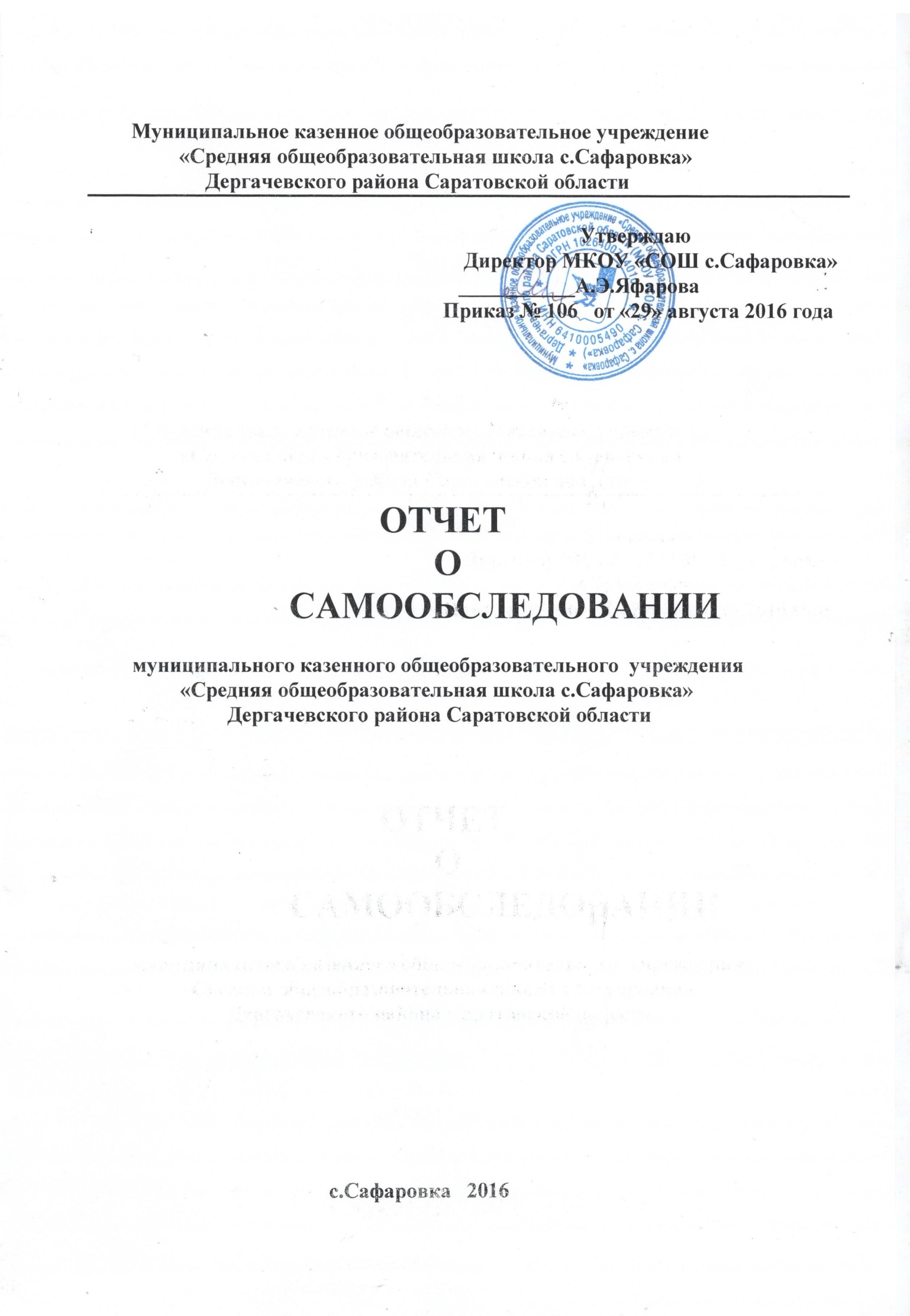 Состав комиссии, проводившей самообследование – Приложение 1Председатель комиссии Яфарова Алия Экрамовна, директорЧлены комиссии:Биктимерова Илсояр Жамиловна, заместитель директора по УВРАитова Идия Искандяровна,  председатель профсоюзного комитетаСунчаляева Асия Абдулловна, заместитель директора по ВРЖалилова Римма Равиловна, социальный педагогАмирова Наиля Сялимовна, воспитатель дошкольной группыОтчёт рассмотрен  на заседании Педагогического совета Муниципального казенного общеобразовательного учреждения «Средняя общеобразовательная школа с.Сафаровка» Дергачевского района Саратовской области« 29 » августа 2016 г., протокол № 1ВведениеРаздел 1. Организационно-правовое обеспечение образовательной деятельности МКОУ «СОШ с.Сафаровка»Раздел    2.    Структура и система управленияРаздел  3. Реализация образовательной программы, оценка качества образования:3.1 Статистические данные по МКОУ «СОШ с.Сафаровка»3.2 Структура подготовки выпускников3.3 Качество  предметной подготовки3.4. Степень освоения требований ФГОС3.5. Содержание подготовки3.6. Внутренняя система оценки качества образованияРаздел 4. Условия образовательного процесса4.1. Кадровое обеспечение 4.2. Учебно-методическое обеспечение4.3. Организация  учебного  процесса4.4. Инфраструктура Заключение. Общие выводыПриложенияСостав комиссии, проводившей самообследованиеСведения об основных нормативных документахСодержание образовательного процессаДанные о контингенте учащихсяСведения о трудоустройстве и социальной адаптации выпускниковСведения о качестве подготовки учащихся общего образованияСведения о педагогических работникахВыполнение санитарно-гигиенических норм в учебном плане по основным общеобразовательным программамОбеспеченность основных общеобразовательных программ кабинетами, лабораториями, мастерскими Обеспеченность информационно-библиотечными ресурсами Устранение недостатков, выявленных в ходе предыдущего самообследования Показатели деятельности МКОУ «СОШ с.Сафаровка» Результаты анализа показателей деятельности МКОУ «СОШ с.Сафаровка»ВведениеНормативная база процедуры самообследования                           Целями проведения самообследования являются обеспечение доступности и открытости информации о деятельности организации.   Самообследование МКОУ «СОШ с.Сафаровка» проводилось в соответствии со следующими нормативными документами:Федеральный закон от 29.12.2012 № 273-ФЗ «Об образовании в Российской Федерации»:Статья 28. Компетенция, права, обязанности и ответственность образовательной организации;Статья 29. Информационная открытость образовательной организации;Приказ Министерства образования и науки Российской Федерации от 14.06.2013 № 462 «Об утверждении Порядка проведения самообследования образовательной организацией»;Постановление Правительства Российской Федерации от 10.07.2013 № 582 «Об утверждении Правил размещения на официальном сайте образовательной организации в информационно-телекоммуникационной сети «Интернет» и обновления информации об образовательной организации»;Приказ Министерства образования и науки Российской Федерации (Минобрнауки России) от 10 декабря 2013 г. N 1324 "Об утверждении показателей деятельности образовательной организации, подлежащей самообследованию"; -Положение о порядке подготовки и организации проведения самообследования  МКОУ «СОШ с.Сафаровка»;Приказ директора школы  от 23.03.2016г. № 50 «О проведении самообследования»;Приказ директора школы от 29.08.2016г. № 106  «Об утверждении Отчета о самообследовании».Раздел 1 Организационно-правовое обеспечение образовательной деятельности МКОУ «СОШ с.Сафаровка»Общие сведения об образовательной организацииПолное наименование учреждения:  Муниципальное казенное общеобразовательное учреждение « Средняя общеобразовательная школа с. Сафаровка» Дергачевского района Саратовской областиСокращенное наименование учреждения: МКОУ «СОШ с.Сафаровка»Организационно-правовая форма – учреждение.Тип Учреждения - казенноеТип образовательной организации – общеобразовательная организацияУчредитель – Администрация Дергачевского муниципального района Саратовской области в лице Управления образования администрации Дергачевского муниципального районаЛицензия на  осуществление  образовательной деятельности  № 1624,  от 16 октября 2014 года. Свидетельство о государственной  аккредитации  64А01 №0000368 от 29.12.2015  годаАдрес школы: 413466, Саратовская область, Дергачевский район, с.Сафаровка, ул.Комсомольская, д.56 Электронный адрес:  safschool@mail.ru Руководитель ОУ – Яфарова Алия ЭкрамовнаОфициальный сайт: http://safarschool.okis.ru/                    
Контингент обучающихся  формируется в основном из детей, проживающих на территории Сафаровского муниципального округа (100%).  Направления деятельности  школы: обеспечение доступности образования, формирование толерантности участников образовательного процесса, расширение социального партнерства. Целью работы школы является обеспечение условий для всестороннего удовлетворения потребностей граждан в доступном и качественном образовании в соответствии с современными требованиями.Миссия школы. Сегодня деятельность школы ориентирована на развитие у учащихся широкого научного кругозора, общекультурных интересов, утверждении в сознании приоритетов общечеловеческих ценностей, а также формирование этико-правового воспитания и толерантности образовательного процесса с использованием средств медиаобразования и социальной деятельности. Школа рассматривает этико-правовое воспитание и формирование толерантности образовательного процесса с использованием средств медиаобразования и социальной деятельности как приоритетную целевую установку оптимизации и развития образовательного пространства.Образовательные цели:создание оптимальных условий для развития и самореализации способностей каждого ребенка;осуществление образования детей, отвечающего современным требованиям развития общества;воспитание стремления к непрерывному совершенствованию знаний, умения самостоятельно их пополнять и применять на практике;формирование человека и гражданина, интегрированного в современное общество и нацеленного на совершенствование этого общества;формирование культуры личности, социальной адаптации;формирование осознанного выбора будущей профессии.Приоритетные направления стратегического развития школы:развитие благоприятной и мотивирующей на учебную деятельность атмосферы в школе;создание комфортной образовательной среды на основе успешности обучения каждого ребенка;создание в школе атмосферы сотрудничества и взаимопонимания.Образовательные программы, реализуемые в школе согласно Лицензии:
дошкольное образование               начальное общее образование               основное общее образование,               среднее  общее образование,Нормативное и организационно-правовое обеспечение образовательной деятельности – Приложение 2	Содержание образовательного процесса – Приложение 3Руководящие работники школыСанитарно – эпидемиологическое заключение  на услуги в системе образования № 64 06 09 000 М 060082 05 10  от    14.05.2010 года. Устав учреждения   утвержденный администрацией Дергачевского муниципального района №537 от 23.09.2014 г.Договор с Учредителем   01.02.2011Документы на право пользования зданиями и помещениями (оперативное управление, аренда, др.)  Договор №56  о закрепление муниципального имущества на праве оперативного управления  от  01.02.2010 Свидетельство о государственной регистрации права оперативным управлением  64-АГ№837761 от 15.03.2013 г.    Свидетельство о государственной регистрации права пользования земельным участком 64-АВ  № 670097 от 11.09.2010 г.           Локальные акты и иные документы, регулирующие правовые основы                          функционирования школы:«О Совете Учреждения», «О Комиссии по урегулированию споров между участниками образовательных отношений», «О педагогическом Совете», «Об общешкольной родительской конференции» и др.;  должностные инструкции сотрудников.Документы, имеющиеся в наличии, подтверждают, что нормативно-правовая база школы соответствует требованиям законодательства в сфере образования.Раздел 2 Структура и система управленияСтруктура управленияСтруктура управления школы соответствует функциональным задачам и Уставу учреждения.В школе созданы и эффективно работают 11 органов управления, осуществляя тесное сотрудничество между собой (см. схему). Общее собрание трудового коллектива и педагогический совет как органы управления принимают решения, которые утверждаются приказами директора школы.В школе организована работа 5 методических объединений: учителей начальных классов; учителей физики, математики, информатики, учителей  естественных наук;  учителей гуманитарных дисциплин, классных руководителей.В научно-методический совет входят руководители методических объединений, соцпедагог, заместитель директора по УВР, возглавляет орган заместитель директора по УВР.В связи с действующими на базе школы  организованы  временные творческие группы педагогов для реализации следующих направлений: 1. «Здоровьесберегающее воспитание и развитие навыков безопасного поведения»2. Правовое воспитание «Право. Выбор. Ответственность» 3. «Формирование и повышение жизнестойкости подростков».В администрацию школы входят следующие заместители директора: по административно-хозяйственной части, по учебно-воспитательной работе, по воспитательной работе.В состав Совета Учреждения входят: представители родительской общественности по одному от каждого уровня образования, учителя каждого уровня образования, двое учащихся 9-10 классов, председатель профсоюзного комитета школы, председатель общешкольного родительского комитета школы, директор школы и представитель учредителя.В работе общешкольной родительской конференции принимают участие все родители (законные представители) обучающихся 1 – 11 классов. Органами ученического самоуправления школы являются следующие объединения обучающихся: на 2 уровне обучения – «Сентябрята», на 3-4 уровне обучения – ШДР «МИР»Структура школы соответствует функциональным задачам и Уставу школы. Плодотворное сотрудничество, правильно организованная система взаимодействия и управления структурных элементов, демократизация образовательного пространства положительно влияет на условия обучения и взаимоотношения между участниками образовательного процесса.Функции структурных элементов системы управления определяют следующие локальные акты лицея:«О педагогическом совете»«Об органах самоуправления»«О работе с родителями»«О методической работе»«Об общешкольной родительской конференции»«О Совете Учреждения».Профессиональные знания в управленческой и педагогической деятельности коллектива школы обновляются регулярно через курсы повышения квалификации, профессиональной переподготовки, стажировок, участия в семинарах и др. Администрация школы старается создать условия для совершенствования профессиональных навыков педагогических и руководящих работников, поддерживает их стремление к профессиональному развитию. Тесное сотрудничество и взаимопонимание в необходимости профессионального роста между членами администрации и педагогами предупреждает развитие негативных явлений в учебном процессе, ведет к достижению общих целей.Планы работы структур управления составлены с учетом задач, стоящих перед школой, и нацелены эффективно решать проблемы.Основой информационного обеспечения управления качеством образования в школе является система мониторинга качества образования, которая позволяет судить о состоянии системы образования школы в любой момент времени и обеспечить возможность прогнозирования ее развития. Основными принципами функционирования системы сбора, обработки, анализа, хранения и распространения информации об образовательной системе и ее отдельных элементах в школе являются:- объективность, достоверность, полнота и системность информации о качестве образования;- реалистичность требований, норм и показателей качества образования,  учёт индивидуальных особенностей развития отдельных обучающихся при оценке результатов их обучения и воспитания;- открытость, прозрачность процедур оценки качества образования; преемственность, интеграция в муниципальную, региональную и общероссийскую системы оценки качества образования;- доступность информации о состоянии и качестве образования для различных групп потребителей;- соблюдения морально-этических норм при проведении процедур оценки качества образования в школе.	Проведение мониторинга предполагает широкое использование современных информационных технологий на всех этапах сбора, обработки, хранения и использования информации.	Управление школой осуществляется на основе сочетания принципов единоначалия и коллегиальности. 	Единоличным исполнительным органом школы является директор.	Коллегиальными органами школы являются: общее собрание работников, педагогический совет, общешкольная родительская конференции, Совет Учреждения. 	По инициативе и в целях учета мнения обучающихся, родителей (законных представителей) и педагогических работников по вопросам управления школой и при принятии школой  локальных нормативных актов, затрагивающие их права и законные интересы, в школе создана родительская конференция и действует профсоюзная организация. В школе приняты следующие локальные акты, регулирующие отношения между участниками образовательного процесса: «Порядок учета мнения обучающихся, родителей (законных представителей) несовершеннолетних обучающихся при принятии локальных нормативных актов, затрагивающих интересы обучающихся и выборе меры дисциплинарного взыскания в отношении обучающегося» (28.08.2013), «Порядок оформления возникновения, приостановления и прекращения отношений между МКОУ «СОШ с.Сафаровка» и обучающимися и (или) их родителями (законными представителями)» (28.08.2013), «Порядок и основания перевода, отчисления и восстановления обучающихся МКОУ «СОШ с.Сафаровка» (06.11.2014).	Сегодня школа работает в режиме развития: разработана, согласована с учредителем и утверждена "Программа развития школы на 2016 - 2020 г.г. "Приоритетные цели развития системы управления школы:- Повышение эффективности управления школой.- Формирование оптимальной системы управления.- Расширение образовательных услуг.- Совершенствование механизмов эффективного расходования бюджетных и внебюджетных средств.- Совершенствование механизма мотивации учителей к инновационной деятельности управления качеством образования.   - Развитие механизма государственно-общественного управления и самоуправления в школе.Система управления школы, взаимодействие структурных элементов соответствуют установленным законодательством компетенциям образовательной организации и Уставу школы (целям, задачам, функциям).Планы работы структурных подразделений школы принимаются ежегодно, рассматриваются на педагогическом совете и утверждаются директором. Реализация планов, качество и своевременность проводимых мероприятий находятся на контроле администрации школы. Вопросы исполнения планов освещаются на  совещаниях при директоре, методических и педагогических советах в соответствии с планом работы школы и планом ВШК на текущий учебный год. Анализ работы структурных подразделений включается в анализ школы за учебный год.План работы школы за 2015/2016 учебный год реализован в полном объеме. Задачи на 2016/2017 учебный год:1. Создать методическую, нормативную и материально-техническую базу для перехода школы на ФГОС ООО.2. Продолжить работу над единой методической темой "Развитие детской одаренности и повышение профессионализма учителя как условие повышения качества образования на этапе освоения стандартов второго поколения»3. Разработать программу, обеспечивающую условия для формирования у обучающихся среднего звена толерантности как в учебной, так и во внеучебной деятельности. Анализ выполнения задач, поставленных на 2015/2016 учебный год:1. Создана методическая, нормативная и материально-техническая база для перехода школы на ФГОС ООО. Оборудованы учебные кабинеты, приобретена методическая литература, обеспечено повышение квалификации и профессиональной переподготовки педагогических кадров, создана нормативно-правовая база.2. Реализована  работа  педагогического коллектива над единой методической темой школы  "Развитие детской одаренности и повышение профессионализма учителя как условие повышения качества образования на этапе освоения стандартов второго поколения»Методической службой школы проведен методический совет по теме "Проблемы преемственности: от ФГОС НОО к ФГОС ООО». Организована информационная и методическая помощь педагогам по темам самообразования в рамках общей методической темы школы. Разработаны и успешно применяются программы внеурочной деятельности учащихся в рамках ФГОС НОО.  Проведен педагогический совет «Проблемы перехода на ФГОС в основной школе», где представили свой опыт работы в рамках реализации ФГОС НОО учителя начальной школы, запланированы совместные мероприятия учителей 2 и 3 уровней обучения с целью передачи опыта формирования УУД у учащихся и обеспечения преемственности.Задачи на 2016/2017 учебный год:1. Реализовать план перехода на ФГОС ООО.2. Продолжить работу над единой методической темой  "Развитие детской одаренности и повышение профессионализма учителя как условие повышения качества образования на этапе освоения стандартов второго поколения»3. Повысить эффективность системы внутреннего контроля оценки качества образования.Основной задачей управленческой деятельности является контроль со стороны администрации за исполнением требований государственных образовательных стандартов. Контроль осуществляется на основании годового плана работы школы, Положения о внутришкольном контроле (ВШК). По итогам контроля составляются аналитические справки или заслушивается информация на совещаниях при директоре, совещаниях педагогов, классных руководителей, педсоветах. ВШК строится в соответствии с целями и задачами школы  на основе анализа работы. Администрацией школы используются различные формы внутришкольного контроля: классно-обобщающий, предметно-обобщающий, персональный, комплексно-обобщающий, тематически-обобщающий, взаимоконтроль.  Систематизированные данные ВШК оформляются в виде таблиц и графиков. План ВШК включает в себя контроль основных направлений  работы школы: Условия образовательного процессаОбразовательный процессПедагогические кадрыЗдоровье школьниковНормативно-правовая базаРабота с одаренными детьмиСоздание современной системы оценки качества образования является одним из важных направлений развития в школе.Оценка качества образования проводится с помощью диагностических процедур на соответствие степени ресурсного обеспечения образовательного процесса, образовательных результатов нормативным требованиям, социальным и личностным ожиданиям. Процедура оценки качества образования не нацелена на ужесточение контроля за учреждением. Напротив, данная процедура побуждает родителей, общественность вникать в процессы, происходящие в общем доме – школе, включаться в разработку и реализацию программ, проектов, направленных на повышение качества образования, улучшения условий школьной жизни. Результаты оценки качества образования доводятся до сведения педагогического коллектива, родителей обучающихся (законных представителей), учредителя, общественности. Администрация МКОУ «СОШ с.Сафаровка»  ежегодно публикует результаты самообследования о состоянии качества образования на официальном  сайте школы в сети Интернет.С целью информирования учащихся и их родителей (законных представителей) о правах, обязанностях и ответственности учащихся в школе осуществляются следующие мероприятия:информация о правах, обязанностях и ответственности родителей (законных представителей) учащихся в виде выдержек из закона Российской Федерации от 29.12.2012 г. N 273-ФЗ «Об образовании в Российской Федерации» размещается на специальных информационных стендах в доступных для учащихся и родителей (законных представителей) учащихся местах;классными руководителями на всех ступенях обучения осуществляется информирование учащихся и их родителей (законных представителей)  о правах, обязанностях и ответственности в сфере образования с оформлением соответствующего протокола;информирование родителей (законных представителей) по вопросам предоставления мер социальной поддержки; пользования средствами обучения и воспитания; организации питания учащихся;  охраны здоровья учащихся;информирование родителей (законных представителей) учащихся по вопросам предоставления психолого-педагогической, медицинской и социальной помощи учащимся, испытывающим трудности в освоении программы образования, развитии и социальной адаптации.  Ежегодно составляется план работы с неблагополучными семьями, в котором отражены направления деятельности классных руководителей, социального педагога,   всего педагогического коллектива.Организован контроль за посещаемостью занятий в учебное время, вовлечены во внеурочную школьную деятельность учащиеся группы риска.Согласно плану проводились Советы профилактики правонарушений.Для выполнения поставленных задач, с целью определения объектов  взаимодействия в начале  учебного года составлен социальный паспорт школы. На начало 2015/2016 учебного года общая численность обучающихся и воспитанников в школе составила 43 человек, проживающих в семьях различного статуса. Из них- 3 учащихся из многодетных семей, 11 ребенок из малообеспеченных семей, 1 ребенок дошкольной группы  находится под опекой и попечительством опекунов, таким образом в социальном паспорте определены все социально-незащищенные категории детей.Таблица социального состава семей МКОУ «СОШ с.Сафаровка»В ходе изучения социального состава семей было выявлено:уменьшение количества многодетных семей;увеличение количества неполных семей;увеличение  количества малообеспеченных семей.Организован учет всех категорий социально-неблагополучных семей.Изучены жилищно-бытовые условия ребенка, который находятся под опекой.Осуществлялось взаимодействие с отделом охраны прав детства по  вопросам обеспеченности законных прав детей. Под контролем классных руководителей и социального педагога была организована внеурочная занятость детей «группы риска». 100% названных категорий детей имеют внеурочные постоянные занятия, а также принимают участие во всех школьных и внеклассных мероприятиях. Дети «группы риска» принимают участие в районных соревнованиях.Локальные акты и иные нормативные документы размещаются на сайте школы в разделе «Нормативные документы», которые доступны как для родителей, так и для представителей общественности. Удовлетворенность образовательным процессом.В целях определения уровня удовлетворенности родительской общественности качеством подготовки выпускников, администрация и педагогический коллектив проводит анкетирование участников образовательного процесса, осуществляет социологические опросы обучающихся и их родителей. Результаты мониторинга, социологического опроса, анкетирования, проведенные за последние 3 года, свидетельствуют о том, что в среднем  85% респондентов удовлетворены качеством образовательных услуг, предоставляемых педагогическим коллективом МКОУ «СОШ с.Сафаровка».При  проведении анкетирования родителей  выпускников    по теме: «Удовлетворенность родителей обучающихся 9 класса различными сторонами образовательного процесса в МКОУ «СОШ с.Сафаровка» в анкетировании приняли участие 6 родителей.По полученным данным 96,5% родителей заявили, что им нравится учебное заведение, в котором обучается их ребенок, но для реализации жизненных планов их детям будет необходимо продолжить образование в средне-специальных учебных заведениях, т.к. и родители, и дети боятся сдачи ЕГЭ.В ходе мониторинга родителям было предложено охарактеризовать школу по ряду критериев. Анализ полученных данных показал, что родители обучающихся считают наиболее важными такие характеристики учебного заведения, как профессионализм преподавателей, обеспечивающий получение образования достаточного уровня (75%); комфортность обстановки, уют и благоприятный психологический микроклимат (96%), а также оптимальная учебная нагрузка обучающихся (84,7%).В настоящее время родители предъявляют более высокие требования к качеству образования, получаемому их ребенком в образовательном учреждении. По мнению респондентов, наиболее часто «качество образования» они понимают как «обеспечение достаточной подготовки для дальнейшей работы по специальности (профессии)». Это отметили 81% родителей обучающихся в школе.В ходе исследования респондентам предлагалось оценить степень удовлетворенности качеством образования.По полученным данным значительное количество родителей вполне удовлетворены качеством образования (94,1 %).81% родителей считают, что школа прививает детям навыки здорового образа жизни.92% опрошенных родителей обучающихся удовлетворены сложившейся системой дополнительного образования в МКОУ «СОШ с.Сафаровка»  В анкетировании «Удовлетворенность педагогов жизнедеятельностью в образовательном учреждении» принял участие 10 педагогов. (66%). В результате обработки анкеты получены следующие данные:организация труда - 3,15 (высокий уровень);возможность проявления и реализации профессиональных и других личностных качеств педагогов  - 3,21 (высокий уровень);отношения с учителями и администрацией учебного заведения - 3,45 (высокий уровень);отношения с учащимися и их родителями - 3,16 (высокий уровень);обеспечение деятельности педагога - 2,87 (средний уровень)   Обратная связь с общественностью осуществляется через сайт школы, проводятся «Дни открытых дверей», родительские собрания и лектории.Главная цель сайта школы - обеспечение максимальной информационной открытости образовательной организации. Главным потребителем данного информационного продукта являются родители, поэтому содержание, структура и элементы сайта были доработаны с целью максимального удовлетворения этой категории (актуальность информации, активный режим вопрос-ответ и т.д.). Школа функционирует стабильно, по результатам деятельности работает в режиме развития. Работа школы организована в соответствии с государственной нормативно-правовой базой, программно-целевыми установками федеральных, региональных, муниципальных целевых программ по общему образованию. Родители (законные представители) обучающихся высказывают позитивное мнение о деятельности школы.Раздел 3 Реализация образовательной программы, оценка качества образованияДанные о контингенте обучающихся – Приложение 4 3.1. Статистические данные по МКОУ «СОШ с.Сафаровка»Анализ численности учащихся школы за последние 3 года показывает, что уменьшение количества учащихся в старшем звене связано со значительным оттоком слабомотивированных учащихся в средние профессиональные учебные заведения.Движение учащихся в 2015-2016 учебном годуКак видно из таблицы  контингент обучающихся сохранился. Изменение контингента за последние три учебных года3.2  Структура подготовки выпускниковКачество  предметной подготовки За последние три года наблюдается положительная динамика качества знаний учащихся по результатам промежуточной аттестации, среднего балла государственной итоговой аттестации выпускников 9 класса по русскому языку,  удельного веса численности учащихся, принявших участие в различных олимпиадах, смотрах, конкурсах, и учащихся-победителей и призеров олимпиад, смотров, конкурсов в общей численности учащихся. Наблюдается отрицательная динамика среднего балла единого государственного экзамена выпускников 9,11 класса по математике. удельного веса численности выпускников 9, 11 классов, получивших По результатам государственной итоговой аттестации за три последних года:- освоили образовательную программу основного общего образования все учащиеся 9 классов;- не освоили образовательную программу среднего общего образования 1 ученик 11 класса  в 2014/2015.Качество предметной подготовки учащихся является одним из важнейших направлений мониторинга во внутренней системе оценке качества образования.Динамика образовательных достижений обучающихсяВ 2015/2016 учебном году было 4 класса уровня основного общего образования (5 - 9); и один  класс уровня среднего общего образования (10 класс).  Во всех классах по итогам года 100% успеваемость.Самое высокое качество знаний учащихся уровня основного общего образования в 8 классе (100%), классный руководитель Юнусова Р.С.; на уровне среднего общего образования – в 10 классе, классный руководитель Акчурина Ф.УИтоги учебной деятельности 5 – 11 классовВ 2015/2016 учебном году наблюдается изменение тенденции к повышению качества знаний  на 3%. Качество знаний возросло на всех уровнях образования. Это явилось результатом усиления контроля классных руководителей за учебной деятельностью учащихся, усиления мотивационного компонента учителями на уроках.Динамика качества знаний за 2013 - 2016 годыРезультаты государственной итоговой аттестацииза курс основной школы (9 классы) в 2015/2016 учебном годуК государственной итоговой аттестации решением педагогического совета были допущены все 6 учащихся 9 класса.  Аттестация проходила в форме ОГЭ, в соответствии с «Порядком проведения государственной итоговой аттестации за курс основной школы», утвержденным приказом Минобрнауки России №1394 от 25 декабря 2013 года. Выпускники сдавали два обязательных экзамена по русскому языку и по математике, а также на добровольной основе два  экзамен по выбору. Все учащиеся по русскому языку преодолели порог, по математике одна ученица получила неудовлетворительную оценку. При повторной  сдаче она преодолела порог и все 6 обучающихся получили аттестат об основном общем образовании. Две выпускницы   получили аттестаты особого образца, подтвердив на экзаменах высокий уровень подготовки (Биктимерова Нурися, Яфарова Лидия).Средний балл ОГЭ в 2016 году вырос по сравнению с прошлым годом, что явилось результатом кропотливой работы педагогов по подготовке учащихся к ГИА. Все учителя проводили еженедельные консультации по подготовке к экзаменам. Все учащиеся освоили процедуру проведения ОГЭ, так как дважды принимали участие в тренировочных тестированиях русскому языку и математике по материалам СтатГрад. Результаты были проанализированы, доведены до сведения родителей, была организована работа над ошибками.Результаты ОГЭ по русскому языку и математике за два года (2014-2015)Экзаменационные оценки учащихся по русскому языку выше, а по математике ниже годовых. Наибольшее отклонение наблюдается по русскому языку. К причинам такого явления можно отнести психологический фактор: стресс, испытываемый школьниками на экзамене, па также - несовершенство системы оценивания учителя. И то и другое нужно принять к сведению  классному руководителю 9 класса и учитывать при проведении мероприятий по подготовке учащихся к ГИА, учителям же следует строго придерживаться требований «Положения о системе оценивания, текущем контроле успеваемости и промежуточной аттестации учащихся МКОУ «СОШ с.Сафаровка».	Результаты ОГЭ – 2015, обязательные экзаменыАнализ работ по математике выявил проблемы при выполнении учащимися действий с геометрическими фигурами, координатами и векторами, при решении задач, связанных с отношением, пропорциональностью величин, дробями, процентами, с интерпретацией результатов решения задач с учетом ограничений, связанных с реальными свойствами рассматриваемых объектов. Максимальное количество ошибок допущено учащимися в решении практических задач, связанных с нахождением геометрических величин, с описанием реальных ситуаций на языке геометрии.На заседании методического объединения учителей математики, информатики и естественных наук принято решение усилить практическую направленность обучения математике, включая соответствующие задания «на проценты», графики реальных зависимостей, текстовые задачи с построением математических моделей реальных ситуаций. Для подготовки слабых учащихся использовать приемы алгоритмизации.РЕЗУЛЬТАТЫ ОГЭ – 2016, предметы по выборуСведения о награждении выпускников за 4 года (2012-2016)Сведения о качестве подготовки учащихся общего образования - Приложение 6По результатам анализа учебной деятельности можно выделить наиболее актуальные задачи, на решение которых следует направить работу педагогического коллектива в 2016/2017 учебном году:- Сохранение и увеличение контингента учащихся через повышение привлекательности школы, прежде всего за счет предоставления всем обучающимся и их родителям возможности удовлетворить образовательные запросы в соответствии с индивидуальными склонностями и способностями детей. Это подразумевает улучшение качества преподавания на всех уровнях образования, увеличение спектра и качества оказываемых услуг;- Объективность выставления отметок, развитие навыков самооценки у учащихся. Необходимо добиться минимального расхождения результатов внутренней оценки и внешней;- Совершенствование системы подготовки девятиклассников к экзаменам по выбору;- Повышение качества подготовки учащихся к дальнейшему обучению и осознанному профессиональному выбору.Степень освоения требований ФГОССравнительный анализ входной диагностической работы и комплексной интегрированной   работы в 1 классе (май 2016 года) 2015-2016 учебный годНизкий уровень  при выполнении входной диагностической работы  показал 1  первоклассник, что составляет 33,3%,  высокий уровень  показал тоже один первоклассник -  33,3%.      66,6% обучающихся готовы к успешному обучению.Комплексная интегрированная   работа проводилась с целью определения сформированности умений переносить способы учебных действий на другие учебные ситуации. Анализ результатов показывает, что в конце первого года обучения достигли базового (33,3%) и повышенного (33,3%) уровней  66,6% первоклассниковВ группу «риска» попали 18 человек, что составляет 16,5% от всех учащихся первых классов. Наиболее велик этот показатель в 1а и 1г классах.Анализ комплексной интегрированной   работы 2 во классе (май 2016 года) Комплексная интегрированная   работа проводилась с целью определения сформированности умений переносить способы учебных действий на другие учебные ситуации. Анализ результатов показывает, что в конце первого года обучения достигли базового  (40%) и повышенного (40%) уровней   80% детей . В группу «риска» попал 1 ученик, что составляет 20%.Анализ комплексной интегрированной   работы в 3  классе(май 2016 года) Комплексная интегрированная   работа проводилась с целью определения сформированности умений переносить способы учебных действий на другие учебные ситуации, формирования метапредметных образовательных результатов.  Анализ  показывает, что  учащиеся третьего класса достигли базового (33,3,%) и повышенного (33,3%) уровней   66,6%  третьеклассников. В группу «риска» попал 1 человек, что составляет 33,3%  от всех учащихся третьего класса.  Анализ комплексной интегрированной   работы в 4 классе (май 2016 года) Научно-исследовательская работа обучающихся начальной школы за последние три годаСодержание подготовки Образовательная программа школы структурирована по 5 модулям:Пояснительная записка к ООП.ООП начального общего образования.ООП основного общего образованияООП среднего общего образования.Особенности ОП:сохраняет преемственность с ОП прошлых лет;определяет взаимосвязь приоритетных направлений, целей и задач школы с позиции организационно-педагогического, кадрового и методического компонентов;отражает особенности УВП с позиции личностно-ориентированного обучения ОУ;характеризует механизм реализации образовательной программы школы с позиции кадрового состава, методического и материально-технического обеспечения УВП;включает сильные и проблемные стороны деятельности школы и  перспективы развития образовательного учреждения.Данная    основная    образовательная     программа      нацеливает на:формирование оптимального образовательного пространства через развитие инновационной деятельности с позиции доступности, качества и эффективности;создание  равных условий для реализации права на непрерывное образование всех учащихся с целью максимальной самореализации личности;социальную защиту  участников образовательного процесса;воспитание детей с высокими моральными, эстетическими и духовными качествами;воспитание здорового образа жизни учащихся;создание психологически комфортной образовательной среды для развития личности, способствующей раскрытию учебного потенциала учащихся и их реализации  независимо от стартовых возможностей.Задачи образовательной программы:1.Дать учащимся базовое общее, среднее общее образование.2.Раскрыть способности, интеллектуальный, творческий и нравственный потенциал каждого ребенка.3.Дать образование каждому ребенку в соответствии с его потребностями и индивидуальными способностями. 4. Создать условия для формирования у учащихся и учителей школы мотивации к саморазвитию и самообразованию.5.  Способствовать    овладению    навыками    научно   -    исследовательской деятельности учителями и учащимися. Школа включает в себя 4 уровня образования: -   Уровень дошкольного образования (5 лет) – дошкольное образованиеУровень начального общего образования (4 года) – начальная школаУровень основного общего образования (5 лет) – основная школа. Обязательна для всех детей до 15 лет. В 9 классе организована предпрофильная подготовка в виде курсов по выбору.          -    Уровень среднего общего образования (2года) – средняя школа. Основная образовательная программа дошкольного образования ставит перед собой задачи:охрана и укрепление  физического и психического здоровья детей, в том числе их эмоционального благополучия  обеспечение равных возможностей для полноценного развития каждого ребенка в период дошкольного детства обеспечение преемственности целей, задач и содержания образования, реализуемых в рамках образовательных программ различных уровнейсоздание благоприятных условий развития детей в соответствии с их возрастными и индивидуальными особенностями и склонностями, развития способностей и творческого потенциала каждого ребенка как субъекта отношений с самим собой, другими детьми, взрослыми и миром; объединение обучения и воспитания в целостный образовательный процесс на основе духовно-нравственных и социокультурных ценностей и принятых в обществе правил и норм поведения в интересах человека, семьи, обществаформирование общей культуры личности детей,             в том числе ценностей здорового образа жизни, развития их социальных, нравственных, эстетических, интеллектуальных, физических качеств, инициативности, самостоятельности ребенка, формирования предпосылок учебной деятельности обеспечение вариативности и разнообразия содержания Программ и организационных форм ДО, возможности формирования Программ различной направленности с учетом образовательных потребностей, способностей и состояния здоровья детей;формирование социокультурной среды, соответствующей возрастным, индивидуальным, психологическим и физиологическим особенностям детей  обеспечение психолого-педагогической поддержки семьи и повышения компетентности родителей (законных представителей) в вопросах развития и образования, охраны и укрепления здоровья детейОсновная образовательная программа начального общего образованияраскрывает приоритетные цели образования, принципы построения образовательного процесса, особенности  организации учебного дня младшего школьника в соответствии с Федеральными государственными образовательными  стандартами нового поколения:обеспечение возможностей для получения качественного начального общего образования, что реализуется двумя путями: дифференциацией обучения: учет существующего  разброса в темпах и направлениях развития детей, индивидуальные различия в их познавательной деятельности, восприятии, внимании, памяти, мышлении, речи, моторике, связанные с возрастными, психологическими и физиологическими индивидуальными особенностями детей младшего школьного возраста (школа работает по программе «Начальная школа 21 века»),организацией внеурочной деятельности, представленной системой программ с учетом познавательных интересов младших школьников и их индивидуальных потребностей.развитие личности школьника. сохранение здоровья, поддержка индивидуального развития, формирование правил здорового образа жизни.формирование учебной деятельности школьника.Основная образовательная программа основного общего образованияЗадачей основного общего образования является создание условий для воспитания, становления и формирования личности обучающегося, для развития его наклонностей, интересов и способности к социальному самоопределению.В школе обучаются дети с разными индивидуальными способностями,  разным уровнем развития, физическими и психологическими  особенностями.Максимально адаптировать учебный процесс к учащимся с их индивидуальными особенностями, по возможности гибко реагировать на социокультурные изменения среды. Главным итогом такой деятельности школы  является адаптация детей и юношества к быстро меняющейся жизни. Поэтому предназначение школы видится в создании благоприятных условий для успешного обучения детей разного уровня развития.  Основным средством реализации предназначения основного общего образования является усвоение учащимися обязательного минимума содержания общеобразовательных программ, введение курсов по выбору.Образовательная программа среднего (полного) общего образования составлена в соответствии с  Федеральным компонентом государственных образовательных стандартов основного общего   образования, утвержденного приказом Министерства образования Российской федерации от 05.03.2004 №1089), постановлением главного санитарного врача РФ от 28 октября 2010 года «О введении в действие санитарно-эпидемиологических правил и нормативов СанПиН. Основная образовательная программа определяет содержание и организацию образовательного процесса на уровне среднего общего образования. Нормативный срок освоения  основной образовательной программы среднего общего образования – 2 года. Целевое назначение  основной образовательной программы среднего общего образования:-  выстраивание образовательного пространства, адекватного старшему школьному возрасту через создание условий для социального и образовательного самоопределения старшеклассника;-  получение школьниками  качественного современного образования: позволяющего выпускнику занимать осмысленную, активную и деятельную жизненную позицию, поступить и успешно обучаться  в выбранном учебном заведении высшего или среднего профессионального образования. Педагогические цели среднего образования: 1. Научить организовывать свою деятельность – определять ее цели и задачи, выбирать средства реализации целей и применять их на практике, взаимодействовать с другими людьми в достижении общих целей, оценивать достигнутые результаты. 2.  Научить объяснять явления действительности – природной, социальной, культурной, технической среды, т.е. выделять их существенные признаки, систематизировать и обобщать, устанавливать причинно-следственные связи, оценивать их значимость. 3. Научить ориентироваться в мире социальных, нравственных и эстетических ценностей – различать факты и оценки, сравнивать оценочные выводы, видеть их связь с критериями оценок и связь критериев с определенной системой ценностей, формулировать и обосновывать собственную позицию. 4. Научить решать проблемы, связанные с выполнением человеком определенной социальной роли (избирателя, потребителя, пользователя, жителя определенной местности и т. д.) – сформировать способность анализировать конкретные жизненные ситуации и выбирать способы поведения, адекватные этим ситуациям. 5. Сформировать ключевые навыки (ключевые компетентности), имеющие универсальное значение для различных видов деятельности – навыки решения проблем, принятия решений, поиска, анализа и обработки информации, коммуникативные навыки, навыки измерений, навыки сотрудничества.6. Подготовить к профессиональному выбору, т.е. научить ориентироваться в мире профессий, в ситуации на рынке труда и в системе профессионального образования, в собственных интересах и возможностях, подготовить к условиям обучения в профессиональном учебном заведении, сформировать знания и умения, имеющие опорное значение для профессионального образования определенного профиля. Данные цели конкретизированы в рабочих программах предметов федерального компонента.Все образовательные предметные программы учебного плана допущены (рекомендованы) Министерством образования и науки РФ и обеспечивают общее образование на уровне не ниже государственного образовательного стандарта. Содержание программы среднего полного образования  расширяет возможности и превышает стандарт образования по предметам приоритетных направлений работы школы, обеспечивает условия для самоопределения учащихся, готовит их к поступлению в ВУЗы.Для исполнения законодательства в области информатизации в образовательной организации приняты все технические меры, создана документальная база. Сеть Интернет в лицее оснащена двухуровневой контентной  фильтрацией, осуществляется ограничение доступа к Интернет-ресурсам, несовместимым с целями и задачами обучения и воспитания обучающихся. Имеется классификация электронных ресурсов. Доступ к информационным образовательным ресурсам является безлимитным, что способствует доступности и повышению качества образовательных услуг за счѐт приобщения педагогов и обучающихся к современным технологиям обучения.К сети Интернет подключены все компьютеры  кабинета  информатики,  библиотеки, 5 учебных кабинетов, всех административных кабинетов. В 2015/2016 учебном году основной целью воспитательной работы являлось  создание условий для развития личности ребенка, для побуждения его к самоанализу, самооценке, саморазвитию, к созидательной творческой деятельности, поддержание и развитие традиций школы, способствующих укреплению общешкольного коллектива, развитие, обогащение и совершенствование воспитательной системы школы. Совершенствование методического мастерства классного руководителя, способного компетентно заниматься осуществлением воспитательной работы и эффективно решать вопросы воспитания школьников; выработка критериев оценки деятельности классного руководителя .Задачи воспитательной работы школы отражали общие подходы и былинаправлены на:Создание условий для социализации личности обучающегося, развитие общественной активности, формирование творческого отношения к жизни посредством вовлечения его в творческую деятельность и путем формирования благоприятных межличностных отношений между обучающимися.Формирование гражданско-патриотического сознания, формирование гордости за Великие Победы российского народа, формирование высокой нравственной позиции.Привлечение обучающихся к изучению и познанию культурных, эстетических, духовно- нравственных ценностей, накопленных предыдущими поколениями.Социализация обучающихся, формирование готовности к профессиональному самоопределению.Развитие творческих способностей и познавательной деятельности учащихся через систему дополнительного образования,  проведением творческих школьных дел, экскурсионной работой.Формирование здорового образа жизни.Усилить работу по подготовке классных руководителей к участию в профессиональных конкурсах.Совершенствовать и разнообразить формы профилактической работы по предупреждению правонарушений.Разработать ряд акций, направленных на формирование терпимости, толерантности в отношении всех народов, живущих в России.В качестве основных направлений содержания воспитательной работы были определены:гражданско-патриотическое воспитание;духовно-нравственное воспитание;правовое воспитание;экологическое воспитание;здоровьесберегающее воспитание;воспитание положительного отношения к труду и творчеству;работа кружков и спортивных секций;патриотическое;спортивно – оздоровительное;укрепление связи семьи и школы;профилактика безнадзорности и правонарушений несовершеннолетних, работа с детьми группы «риска» и их семьями.Здоровьесберегающее направление:В нашей школе в рамках акции «За здоровье и безопасность наших детей» прошел конкурс рисунков  «Здоровым быть - здорово!»,  Всероссийская  антинаркотическая акция «За здоровье и безопасность наших детей». Акция проводилась Федеральной службой Российской Федерации по контролю за оборотом наркотиков ежегодно. Ее цель – объединение усилий органов власти, силовых структур и общественных организаций в снижении спроса на наркотики среди подрастающего поколения.В рамках месячника по безопасности детей в школе проводится конкурс плакатов.Воспитательная работа классных руководителей.1.Планирование и организация работы в классном коллективе:планы воспитательной работы были составлены всеми классными руководителями;документация всеми классными руководителями оформлялась всегда в соответствии с требованиями и в срок;в большинстве классных коллективов были созданы условия для творческого развития личности, но недостаточным было количество мероприятий, требующих раскрытия творческого потенциала ребят;профессиональная компетентность классных руководителей в основном соответствует требованиям, и всё же в следующем учебном году необходимо изучать передовой опыт коллег, внедрять новые формы деятельности.Анализ выполнения планов воспитательной работы в классах за год показал, что учащиеся 1 класса  получили необходимые знания по адаптации в новом коллективе;   все классные коллективы сформированы. Для классных руководителей проводились МО классных руководителей по вопросам, направленных на повышение эффективности работы, в том числе: назначение и функции классного руководителя в современной школе; содержание деятельности классных руководителей; диагностика воспитанности классного коллектива; документация классного руководителя; ипользование информационных технологий в работе.Для осуществления успешной деятельности в дальнейшем классным руководителям необходимо активнее включаться в инновационную, опытно-педагогическую деятельность, создавать информационно-педагогический банк собственных достижений, пополнять «Методическую копилку» МО, активно участвуя со своими классами в делах школы, района, области.Родители привлекаются классными руководителями к различным видам деятельности: помогают проводить родительские собрания, участвуют в классных и школьных мероприятиях, творческих делах, экскурсиях.  Посещение кружков и спортивных секций составляет 100%. Кроме родительских собраний в школе проводятся индивидуальные консультации для родителей учителями-предметниками,   социальным педагогом. Вся проделанная работа по данному направлению заслуживает удовлетворительной оценки. Реализация поставленных задач по приоритетным направлениям осуществлялась через ежегодный план работы, в который заложен тематический принцип, учитывающий специфику отдельных временных периодов и привязанность к календарным датам:сентябрь – Месячник безопасности «Безопасное дорожное движение — главное для детей умение!»октябрь – Месячник пожилого человека «Люди пожилые – сердцем молодые»;ноябрь – Месячник правовых знаний «МЫ И ЗАКОН»;декабрь – «Мастерская деда Мороза»;январь – Месячник профориентационнной работы;февраль – Месячники военно-патриотического воспитания;март – Месячник семейного воспитания;апрель – Месячник экологического воспитания;май – «Месячник здоровья и спорта»;июнь – «Пятая трудовая».Основной объём воспитательной работы в школе организован классными руководителями и педагогами школы. Классные руководители владеют широким арсеналом форм и способов организации воспитательного процесса в школе и классе.В традиционных школьных мероприятиях участвуют все классы, но степень активности классов в жизни школы разная. Это связано с работой классных руководителей, их желанием и умением организовать, зажечь детей, умением привлекать к участию в мероприятиях каждого ученика. Большое значение имеет сформированность классного коллектива, отношения между учениками в классе.Наибольший интерес в этом году вызвали такие формы работы:1. Беседы в классах с показом презентаций: "Конвенция ООН о правах ребенка", "Виды соучастия в преступлении", "Гражданином быть обязан", "Допрос несовершеннолетних", "Как сказать «нет» негативному влиянию", "Уголовная и административная ответственность несовершеннолетних", подготовленные учащимися 9-10 классов.2. Конкурс рисунков учащихся 1 – 4 классов “ Права ребенка”3. Викторина “Права ребенка-права человека”.4. Составление “Альманаха родительских наставлений и учительских нотаций” (6-7 классы).5. Юридическая консультация “Спросите у знатоков”. Встреча с инспектором по делам несовершеннолетних и социальным педагогом. Силами органов самоуправления создан волонтерский отряд «Импульс». Особое внимание в системе правового воспитания уделяется профилактике правонарушений, безнадзорности, пропаганде здорового образа жизни среди обучающихся.Не снимается с повестки заседаний методических объединений классных руководителей и совещаний при директоре вопрос «Профилактика детского дорожно-транспортного травматизма».Работу по раннему выявлению несовершеннолетних, оказавшихся в трудной жизненной ситуации, проводит социальный педагог Жалилова Римма Равиловна.В течение 2015/2016 учебного года в школе  традиционно проводилась профилактическая работа с обучающимися из малообеспеченных, многодетных,  с  опекаемыми детьми  как со стороны воспитателя дошкольной группы,  классного руководителя, учителей-предметников, так и со стороны  социального педагога и администрации школы.В дошкольной группе школы  1 опекаемый ребенок, в сентябре и апреле социальный педагог посещал его по месту жительства, составляя акт жилищно-бытовых условий. В декабре в опекаемый ребенок получил новогодние подарки.Реализация плана воспитательной работы.По сложившейся традиции планирование внеклассной и внешкольной  воспитательной работы в школе осуществлялось посредством общешкольного плана-месячника, содержавшего девизное название каждого месяца и ежемесячное ключевое общешкольное дело, требующее долгосрочной подготовки и массового разновозрастного охвата обучающихся; а также цепь сопутствующих ему вспомогательных воспитательных дел по отдельным возрастным группам.Общие выводы об итогах воспитательной работы в школе.Анализ проведенной воспитательной работы 2015/2016 году позволяет сделать следующие выводы:Воспитательная образовательная система становится приоритетной в школе. Система воспитательной работы школы является основной составляющей деятельности педагогов, интегрированной в общий процесс обучения и воспитания.Проведенную воспитательную работу в ОУ в 2015/2016 учебном году считать удовлетворительной.В ходе проводимой  деятельности четко прослеживалась преемственность, опора на традиции.Были созданы максимально комфортные условия для более полной реализации индивидуальных и социально-значимых качеств личности каждого обучающегося.Данный анализ показывает актуальность продолжения совершенствования воспитательной работы по таким направлениям, как нравственно-патриотическое, духовно-нравственное, экологическое, правовое.  Выделены следующие приоритетные направления развития воспитательной деятельности на следующий учебный год :формирование общественно-политической и гражданской позиции.формирование у ребенка представлений о здоровом образе жизни, воспитание потребности в физической культуре.формирование гражданско-патриотического сознания, нравственной позиции, развитие чувства сопричастности к судьбам Отечества, неравнодушия к своему коллективу,  школе.формирование нравственно-эстетических ценностей, воспитание потребности в культуре.самореализация учащихся через участие в общественно-полезной, творческой деятельности, в органах самоуправления.                       Целью дополнительного образования МКОУ «СОШ с.Сафаровка» является выявление и развитие способностей каждого ребенка, формирование духовно богатой, свободной, физически здоровой, творчески мыслящей личности, обладающей прочными базовыми знаниями, способной в последствии на участие в духовном развитии общества. На 2015/2016 учебный год были поставлены следующие задачи: обеспечение необходимых условий для личностного развития, укрепления здоровья, профессионального самоопределения и творческого труда обучающихся;организация содержательного досуга; удовлетворение потребности детей в двигательной активности, занятиях физической культурой и спортом. Образовательная деятельность в дополнительном образовании осуществляется через различные объединения детей по интересам. Это кружки, студии, секции и др.  По своему содержанию дополнительное образование детей является всесторонним. В настоящее время дополнительное образование учащихся школы представлено целым рядом направлений: художественно-эстетическое, экологическое, спортивно-оздоровительное, туристско-краеведческое, гражданско-патриотическое. Этот список является открытым и может быть пополнен в соответствии с запросами детей и их родителей. Охват учащихся занятых в системе дополнительного образования  составляет 100% ( 37 учащихся).   Педагоги нашей школы в своей повседневной работе опираются на потребности и интересы учащихся. Дети вовлекаются в разнообразную творческую деятельность. Дополнительное образование в школе выполняет ряд функций: обучающую,  социально-адаптивную и воспитательную.Кружки развивают и поддерживают интерес учащихся к деятельности определенного направления, дают возможность расширить и углубить знания и умения, полученные в процессе учебы. Ребенку предоставляется возможность свободного выбора любого из существующих в школе и в учреждениях дополнительного образования кружков, клубов, секций.Широкий охват учащихся дополнительными занятиями позволяет не только пробудить,  развить  интерес и таланты ребят. К определенным творческим или спортивным видам деятельности. Это еще и возможность реализовать себя творчески в различных конкурсах и соревнованиях. Более 30 ребят нашей школы приняли участие и стали победителями в различных конкурсах и соревнованиях. В 2015/2016 учебном году учащиеся приняли участие в 28 конкурсах, спортивных соревнованиях различного уровня, в 25 из них стали призерами: 22  побед в районных конкурсах и в региональных - 1. Перечень общеобразовательных программ дополнительного образования В дошкольной группе организованы  кружки «Спортивная гимнастика», «Волшебная бумага». Посещают их дети 4-6 лет.Разрабатывая, модифицируя и адаптируя программы дополнительного образования, педагоги ориентируются на «Примерные требования к программам дополнительного образования детей» (Приложение к письму Департамента молодежной политики, воспитания и социальной поддержки детей Минобрнауки России от 11.12.2006 № 06-1844), соблюдают все рекомендации. Анализ работы дополнительного образования МКОУ «СОШ с.Сафаровка» показывает необходимость расширения спектра направлений данной системы. Немалое значение  уделяется развитию  школьного самоуправления ШДР «МИР». Основными формами работы  являются старостаты, линейки по итогам учебных четвертей, культурно-массовые и спортивные мероприятия.Работа школьного самоуправления  осуществлялась в соответствии с планом воспитательной работы школы по основным направлениям: экологическое, спортивно-оздоровительное,  духовно-нравственное, художественно-эстетическое, здоровьесберегающее. Было проведено 21 школьных конкурсов, соревнований, массовых акций и мероприятий среди учащихся и родителей 1-10 классов.. Внутренняя система оценки качества образованияДокументами, регламентирующими внутреннюю систему оценки качества образования в школе, являются «Положение о системе оценки качества образования в МКОУ «СОШ с.Сафаровка», «Положение о внутришкольном контроле».Внутренняя система оценки качества образования (ВСОКО) действует на основе «Положения о системе оценки качества образования в МКОУ «СОШ с.Сафаровка»» и включает в себя оценку качества:конечного результата образовательного процесса;условий реализации образовательного процесса;оценку качества реализации образовательного процесса через оценку образовательных достижений, компетентности и метапредметных связей (уровень мастерства учителя и уровень достижений учащихся в образовательном процессе);уровень полноты реализации образовательных программ,уровень профессиональной компетенции педагогических кадров и их деятельности по обеспечению надлежащего качества результатов образования;уровень учебных и внеучебных достижений учащихся (предметный и метапредметный компонент содержания образования - зоны и ключевые компетентности);оценку качества управления системой образования в школе.	При оценке качества образования основными методами установления фактических значений показателей являются экспертиза и измерение. Процедура проведения экспертизы и измерений устанавливается нормативными муниципальными и локальными актами.Содержание контрольно-измерительных материалов, направленных на оценку качества знаний определяется на основе федерального компонента государственного образовательного стандарта, федерального государственного образовательного стандарта.МКОУ «СОШ с.Сафаровка» обеспечивает проведение необходимых оценочных процедур, разработку и внедрение моделей систем оценки качества, обеспечивает оценку, учёт и использование результатов оценочных процедур в работе.	Мониторинг и оценка качества образования в МКОУ «СОШ с.Сафаровка» проводится по следующим уровням образования:  *    дошкольное образование          *    начальное общее образование;          *    основное общее образование;          *    среднее общее образование.	Результаты оценки качества образования доводятся до сведения педагогического коллектива, родителей обучающихся (законных представителей), учредителя, общественности.Администрация МКОУ «СОШ с.Сафаровка» ежегодно публикует отчет о самообследовании по   состоянию  качества образования на официальном  сайте школы в сети Интернет.	Объектами оценки качества образования МКОУ «СОШ с.Сафаровка»выступают:индивидуальные образовательные достижения обучающихся и воспитанников;профессиональная компетентность педагогов, их деятельность по обеспечению требуемого качества результатов образования;качество организации образовательного процесса;материально-техническое обеспечение образовательного процесса;инновационная деятельность;условия обучения;доступность образования:сохранение контингента обучающихся;систему дополнительных образовательных услуг;организация питания;состояние здоровья обучающихся;воспитательная работа;финансовое обеспечение;открытость деятельности.В течение учебного года согласно плану администрацией школы, руководителями МО осуществлялся внутришкольный контроль. Основной целью которого было – совершенствование деятельности школы, повышение кадрового потенциала, улучшение результатов образовательного процесса. ВШК и педагогический анализ позволил изучить ход и состояние наиболее значимых сторон педагогического процесса:Образовательная деятельность, реализация прав граждан на образование;Работа по подготовке к итоговой аттестации;Воспитательная работа с обучающимися и их родителями;Состояние научно-методической работы;Внутришкольная документация;Условия организации воспитательно-образовательного процесса.Основными методами контроля являлись анализ документации, собеседования, посещение уроков, анкетирование, контрольные работы. Срезовые контрольные работы проводились по оценочным материалам УМК, при отсутствии таковых (стартовые контрольные работы) использовались разработанные учителями и рассмотренные на заседаниях МО материалы. Результаты контроля обсуждались на совещаниях при директоре, совещаниях педагогов, на заседаниях школьных МО.Одним из важнейших факторов внутришкольного контроля школы в 2015/2016 учебном году явилась оценка учебной деятельности учащихся и учителей, осуществление которой проводилось в ходе мониторинга успеваемости классов в целом, а также отдельных предметов по плану внутришкольного контроля в виде административных контрольных работ. 		За учебный год были рассмотрены, изучены следующие вопросы:Контроль школьной документации;Обеспеченность УМК педагогов и обучающихся;Планирование воспитательной работы классных руководителей;Уровень сформированности ЗУН учащихся;Состояние организации питания учащихся;Состояние техники безопасности на уроках химии, физики, физкультуры, технологии, информатики и ИКТ;Подготовка учащихся 9 класса к итоговой аттестации;Подготовка к аттестации педагогов;Состояние работы с претендентами на медаль;Организация работы НОУ;Посещаемость;Работа классных руководителей по профилактике детского дорожного травматизма;Состояние работы  педагогического коллектива с  детьми группы риска;Контроль условий организации воспитательно-образовательного процесса;Выполнение образовательной программы школы;Анализ результатов учебного процесса по итогам четвертей, полугодий;Адаптационный период учащихся 1,10 классов;Состояние преподавания  русского языка в 6-10 классах;Работа классных руководителей по организации наполнения портфолио учащихся;Работа  учителей со слабоуспевающими  учащимися;Ведение тетрадей для практических работ по физике и химии в  8, 10 классах;Проведение административных срезов за 1 полугодие;Состояние преподавания математики в начальных классах;Выполнение планов воспитательной работы классными руководителями;Состояние охраны труда, ТБ, травматизма;Организация воспитательной работы в 1-10 классах;Ведение тетрадей для контрольных работ по русскому языку в 4-8 классах;Контроль дополнительного образования  и неаудиторной занятости;Состояние преподавания физкультуры в 6-8  классах;Сохранение и укрепление здоровья учащихся;Состояние учебно-материальной базы учебных кабинетов;Организация профориентационной работы в 9 и 10 классах;Состояние работы с детьми, состоящими на разных видах учета;Выполнение плана работы по подготовке к ОГЭ, изучение нормативных документов;Анализ реализации системного подхода к воспитательной работе  с  классом;Уровень и качество подготовки выпускников 9 класса;Результативность методической работы в школе;Готовность классных кабинетов к учебному году;Проводимый контроль внутришкольной документации позволял анализировать решение текущих вопросов, оперативно реагировать на недостатки и корректировать деятельность. Важнейшими стали следующие объекты контроля:  Рабочие программы учителейКлассные журналыЛичные дела учащихсяЛисты учета посещаемости учебных занятийРабочие тетради учащихся по предметамТетради учащихся для контрольных работДневники учащихсяОтчеты классных руководителей и учителей-предметниковНа заседаниях Совета Учреждения рассматривались результаты мониторинга:организации внеурочной занятости школьников;обеспечения безопасности обучающихся школы;создания условий для сохранения здоровья обучающихся (организация питания, медицинского обслуживания);организации летнего труда и отдыха школьников.Родители как участники образовательного процесса активно включены в управление школьной жизнью через  Совет родителей,  родительские собрания и конференции, приглашаются к участию в контрольно-оценочных процедурах (мониторингах, диагностических исследованиях), к публичным обсуждениям, включением представителей родительской общественности в рабочие группы и комиссии, выступают общественными наблюдателями на ОГЭ.Совет родителей  обсуждает кандидатуры и утверждает списки обучающихся, которым необходимо оказать материальную помощь в любой форме; утверждает списки на льготное  питание; оказывает содействие в проведении общешкольных мероприятий; участвует в подготовке школы к новому учебному году; совместно с администрацией школы контролирует организацию качества питания и медицинского обслуживания. Анализируя итоги внутришкольного контроля, организацию  его проведения, приходим к следующим выводам:В течение года контролировались различные направления  деятельности школы, обеспечивающие повышение эффективности образовательного процесса.Разнообразные формы контроля позволяли выявлять проблемные поля и разносторонне изучать вопросы, стоящие на контроле, и находить пути их решения.В результате контроля не только вскрывались недостатки УВП, но и находились положительные достижения в работе учителей и учащихся, выявлялись причины недостатков, осуществлялось руководство по их устранению.Осуществлялось привлечение к проверкам руководителей МО, опытных учителей, что  придавало контролю демократический характер.Результаты контроля обсуждались на различных уровнях: от индивидуальных бесед до педагогических советов.План контроля был выполнен.Содержание подготовки обучающихся школы соответствует федеральному государственному образовательному стандарту, в части выполнения требований к условиям реализации образовательной программы, требованиям к результатам.Мониторинг качества образования в школе позволяет осуществлять оценку динамики ключевых составляющих качества образования, включая качество основных и управленческих процессов, качество участников образовательного процесса, качество содержания образования, качество реализации программ основного и дополнительного образования детей, качество обеспечения преемственности уровней образования, качество инновационной деятельности.При разработке модели мониторинга качества образования за основу взяты оценочные показатели, используемые в Региональной системе оценки качества образования.Основные проблемы в развитии внутренней системы оценки качества образования:несовершенство диагностического инструментария;недостаточный уровень мотивации всех участников образовательно - воспитательного процесса на его качество: учащихся, учителей, родителей.Раздел 4 Условия образовательного процесса4.1. Кадровое обеспечениеШкола  полностью укомплектована педагогическими кадрами, имеется социальный педагог.Сведения о педагогических работниках - Приложение 74.2. Учебно-методическое обеспечениеСистема научно-методической работы в школе - это совместная деятельность администрации, педагогов и структурных подразделений, способствующая обеспечению качества образования посредством повышения профессиональной компетентности педагогов и решения инновационных проблем образовательного процесса. Методическая работа ведется на основании- положения «О методической работе»,- приказа "О  методической  работе  на 2015/2016 учебный год" от 15.09.2015 № 170- плана работы школы на 2015/2016 учебный год.Педагогический коллектив школы в 2015/2016 учебном году работал над единой методической темой «Развитие детской одаренности и повышение профессионализма учителя как условие повышения качества образования на этапе освоения стандартов второго поколения». Работа над темой проводилась второй год, способствовала созданию условий для реализации системно-деятельностного подхода в обучении с целью обеспечения качественного образования в рамках перехода на ФГОС НОО и подготовки перехода к ФГОС ООО. Создана и утверждена приказом № 170 от 15 сентября 2015 года методическая служба школы, которая функционировала в соответствии с планом методической работы. В 2015/2016 учебном году в школе было организовано 5 методических объединений: МО учителей начальных классов (руководитель Тохватуллина Г.Р.), МО учителей гуманитарного цикла (руководитель Аитова И.И.), МО учителей математики, физики и информатики  (руководитель Юнусова Р.С.), МО учителей естественных наук (руководитель Тимербулатов Д.А.), МО классных руководителей (руководитель Сунчаляева А.А.). Все МО имели чёткие планы работы с учётом общешкольного плана на год.В 2015/2016 учебном году перед методической службой школы была поставлена цель: способствовать повышению профессиональной компетентности учителей образовательного учреждения для реализации изменений в содержании и организации образовательного процесса, способствующего успешной социализации учащихся и выпускников. Для её достижения были сформулированы следующие задачи:1. Реализовать  работу над методической темой школы «Развитие детской одаренности и повышение профессионализма учителя как условие повышения качества образования на этапе освоения стандартов второго поколения»».2. Создать методическую и нормативную базу для перехода школы на ФГОС ООО.3. Разработать программу, обеспечивающую условия для формирования у обучающихся среднего звена толерантности как в учебной, так и внеучебной деятельности.В соответствии с поставленными целями и задачами методическая работа осуществлялась по следующим направлениям:1) работа педагогического совета;2) работа методического совета;3) подбор и расстановка кадров, повышение квалификации, педагогического мастерства педагогов;4) работа методических объединений;5) индивидуальная методическая и инновационная деятельность – обобщение опыта работы;6) работа с одарёнными детьми.	В прошедшем учебном году было проведено 4 тематических педагогических совета согласно плану работы школы: «Анализ работы школы в 2014/2015  учебном году и приоритетные направления развития образовательного учреждения в 2015/2016 учебном году. Утверждение программы развития школы  на 2016 – 2020 годы», «Управление качеством образования в образовательной организации», «Развитие воспитательного компонента в школе как необходимое условие современного образования», «Проблемы перехода на  ФГОС в основной школе».В ходе работы педагогических советов рассматривались как теоретические вопросы, так и опыт работы учителей. Свой опыт представляли:  учителя русского языка и литературы, математики,  информатики;  учителя начальной школы. Тематика педагогических советов, материал, подобранный для обсуждения, формы проведения, принятые решения способствовали эффективности организации образовательного процесса, повышению уровня педагогического мастерства в обучении и воспитании учащихся школы, создавали ориентир на дальнейшую деятельность педагогического коллектива. На каждом педагогическом совете рассматривались вопросы методической работы: "Анализ работы методической службы", "Что такое инновационная деятельность", "Опыт реализации ФГОС НОО. Особенности обучения", "Требования к составлению рабочих программ по предметам", "Проектная деятельность учащихся на уроках", "Требования к презентации" и др. Главными звеньями в структуре методической службы школы являются методический совет и методические объединения учителей. В состав методсовета входили: Биктимерова И.Ж. зам. директора по УВР, председатель методсовета; руководители методических объединений: Тохватуллина Г.Р., учитель начальных классов; Аитова И.И., учитель русского языка и литературы; Юнусова Р.С., учитель математики; Тимербулатов Д.А., учитель химии; Сунчаляева А.А., зам. директора по ВР.Задачи, которые стояли перед методическим советом школы на 2015/2016 учебный год:1) определять стратегию и тактику школы, направленную на реализацию методической темы школы «Развитие детской одаренности и повышение профессионализма учителя как условие повышения качества образования на этапе освоения стандартов второго поколения»;2) проводить мониторинг состояния образовательного процесса;3) изучать результативность работы отдельных педагогов, ШМО учителей-предметников, творческих и проблемных групп;4) создавать условия для роста профессионального мастерства педагогов;5) оказывать помощь в обобщении и распространении педагогического опыта.В течение года были проведены заседания МС по следующим темам: "Планирование методической работы на 2015/2016 учебный год в рамках реализации плана перехода на ФГОС ООО", "Проблемы преемственности: от ФГОС НОО к ФГОС ООО", "Анализ результатов работы методической службы".	Задачи, поставленные в начале года, решены успешно: реализован  план работы над  методической темой школы «Развитие детской одаренности и повышение профессионализма учителя как условие повышения качества образования на этапе освоения стандартов второго поколения»; осуществлялась методическая поддержка учителей в разработке и реализации рабочих программ в рамках образовательной программы школы; проведён мониторинг образовательных потребностей родителей и учащихся 4, 8, 9,  классов, по результатам которого выявлены предпочтения участников воспитательно-образовательного процесса к содержанию и организации учебной деятельности и дополнительному образованию; предпрофильная  подготовка учащихся 9 класса осуществляется согласно учебному плану. В 2015/2016 учебном году деятельность предметных методических объединений  проводилась по следующим направлениям:1) изучение нормативных документов;2) методическое сопровождение воспитательно-образовательного процесса;3) контрольно-аналитическая деятельность;4) работа с одаренными и слабоуспевающими детьми5) работа по преемственности обучения;6) работа по самообразованию, распространение опыта педагогов;7) организация внеклассной работы по предметам: проведение предметных недель, экскурсий и др.Все МО работали по методическим темам, перекликающимся с единой методической темой школы. Выбор тем самообразования педагогов также осуществлялся с учётом общей темы. Результаты работы, накопленный материал по этим темам представлен в анализе работы руководителей МО и портфолио учителей.На заседаниях МО обсуждались следующие общие темы:- работа по изучению образовательных стандартов, профстандарта педагога, профессиональной этики педагога;- методики создания и систематизации дидактического материала, уровнего контроля;- формы и методы промежуточного контроля (тестирование, рефераты, проекты, творческие отчёты, собеседование и др.);- новые технологии и проблемы внедрения их в практику;- методы работы с одарёнными детьми;- качество подготовки выпускников на каждой ступени обучения;- использование в учебно-воспитательном процессе ИКТ;- анализ УМК;- анализ рабочих программ;- адаптация учащихся;- результативность участия обучающихся в муниципальном и региональном этапах Всероссийской предметной олимпиады школьников;- обобщение опыта, участие в профессиональных конкурсах.В школе проходили  предметные недели согласно годовому плану работы. В рамках этих недель учителями проводились открытые уроки в нетрадиционной форме, с использованием современных технологий, внеклассные мероприятия: викторины, конкурсы, конференции. Учащимися были выпущены стенгазеты с занимательным материалом. Результаты участия педагогов школы в профессиональных конкурсахИсходя из результатов анализа методической работы, определить следующие задачи на 2016/2017 учебный год:Реализовать  работу по методической теме школы  «Развитие детской одаренности и повышение профессионализма учителя как условие повышения качества образования на этапе освоения стандартов второго поколения»; Совершенствовать систему работы с одарёнными детьми;Совершенствовать формы работы с педагогическим коллективом с целью создания условий для профессионального развития4.3  Организация учебного процессаУчебный план МКОУ «СОШ с.Сафаровка» составлен на основе следующих нормативных документов:Базисный учебный план ОУ РФ;Федеральный Закон  №273-ФЗ «Об образовании в РФ» ;Приказ МО РФ «Об утверждении федерального компонента государственных стандартов начального общего, основного общего и среднего (полного) общего образования» от 05.03.04 № 1089;Приказ МО и науки РФ от 20.08.08 № 241 «О внесении изменений в федеральный базисный учебный план и примерные учебные планы для образовательных учреждений Российской Федерации», утвержденные приказом Министерства образования Российской Федерации от 9 марта 2004 года № 1312»;Приказ МО и науки РФ от 30.08.10 № 889 «О внесении изменений в федеральный базисный учебный план и примерные учебные программы для образовательных учреждений Российской Федерации», утвержденные приказом Министерства образования Российской Федерации от 9 марта 2004 года № 1312»;Приказ МО и науки РФ «Об утверждении и введении в действие федерального государственного образовательного стандарта начального общего образования» от 06.10.2009 г. № 373;Приказ МО и науки РФ от 26.11.10 г. № 1241 «О внесении изменений в федеральный государственный образовательный стандарт начального общего образования, утверждённый приказом Министерства образования и науки Российской Федерации от 6 октября 2009 года № 373»; «Санитарно-эпидемиологические  требования к условиям и организации обучения в общеобразовательных учреждениях», утверждённые Постановлением Главного государственного санитарного врача Российской Федерации «Об утверждении СанПиН  2.4.2.2821 – 10  «Санитарно-эпидемиологические требования к условиям и организации обучения в общеобразовательных учреждениях» от 29.12.2010 г. № 189;Приказ Министерства Образования Российской Федерации «Об утверждении Концепции профильного обучения на старшей ступени общего образования» от 18.07.2002 г. № 2783;Письмо Министерства Образования Российской Федерации «О соблюдении Законодательства РФ при применении новых образовательных технологий в образовательных учреждениях» от 01.06.2001 г. № 22-06-770;Методическое письмо Министерства образования РФ «Об организации преподавания основ безопасности жизнедеятельности в общеобразовательных учреждениях России» от 22.05.1998 г. № 811/14-12;Устав  муниципального казенного  общеобразовательного учреждения  «Средняя общеобразовательная школа с.Сафаровка»Учебный план включает в себя две части: инвариантную и вариативную. Наполняемость инвариантной части определена базисным учебным планом и включает федеральный компонент; вариативная часть включает дисциплины компонента образовательного учреждения, часы которого используются на введение новых предметов, а также предметов, которые используются на усиление базисного ядра.Учебный план школы определяет максимальный объем учебной нагрузки обучающихся, распределяет учебное время, отводимое на освоение федерального,  школьного компонентов государственного образовательного стандарта по классам.МКОУ «СОШ с.Сафаровка» – многопрофильное образовательное учреждение, реализующее общеобразовательные программы  дошкольного образования, начального общего образования (1 – 4  классы), основного общего образования (5 – 9  классы), среднего общего образования (10 – 11  классы). Исходя из социального заказа (запросов обучающихся и их родителей), на уровнях основного и среднего общего образования в школе осуществляется предпрофильная подготовка.Основные характеристики организации образовательного процесса: Учебный год начинается 1 сентября, продолжительность учебного года во 2 – 8, 10 классах – 35 недель, в 9 и 11 – 34 недели, в 1 классе – 33 недели. Продолжительность каникул в течение учебного года составляет не менее 30 
календарных дней, летом – не менее восьми недель. Для учащихся 1 классов в течение учебного года устанавливаются дополнительные недельные каникулы.Школа  работает по графику 6 дневной рабочей недели в одну смену с одним выходным днём, для первого класса - пятидневная рабочая неделя.Продолжительность академического часа – 40 минут. В 1-м классе в первом  полугодии продолжительность  урока 35 минут. В целях обеспечения процесса адаптации детей к требованиям школы в 1 классе применяется «ступенчатый режим» учебных занятий.Ежедневное количество, продолжительность и последовательность учебных занятий и перемен с учетом необходимости организации активного отдыха и горячего питания учащихся определяется расписанием. Расписание уроков утверждается директором школы и согласовывается в Роспотребнадзоре.      Вся учебно-воспитательная работа в школе ведется с учётом интересов, склонностей и способностей учащихся, на принципах взаимоуважения и сотрудничества, сочетает в себе индивидуальный подход с коллективной творческой деятельностью.Учебный план разработан на основе федерального базисного учебного плана для общеобразовательных учреждений РФ, приказа Минобрнауки России №74 от 01.02.2012, регионального базисного учебного плана  и в соответствии с действующими санитарно- эпидемиологическими правилами и нормативами.Базисный учебный план МКОУ «СОШ с.Сафаровка» является  нормативным  правовым актом, устанавливающим перечень учебных предметов и объем учебного времени, отводимого на их изучение по уровням общего образования и учебным годам.Учебный план обеспечивает введение в действие и реализацию требований Стандарта, определяет общий объём нагрузки и максимальный объём аудиторной нагрузки обучающихся, состав и структуру обязательных предметных областей по классам (годам обучения). Для учащихся 2-8, 10 классов проводится промежуточная аттестация, по результатам которой педагогическим советом принимается официальное решение относительно перевода обучающегося из одного класса в другой, возможности, формах и условиях продолжения обучения аттестуемых лиц.Промежуточная аттестация обучающихся проводится путем выведения годовой отметки успеваемости обучающегося по учебным предметам учебного плана на основе четвертных/полугодовых отметок как среднего арифметического, в соответствии с общепринятыми правилами округления дробных чисел, округление дробей типа 3,5 или 4,5 проводится в пользу ученика.МКОУ «СОШ с.Сафаровка» является инновационным общеобразовательным учреждением, осуществляющим государственную политику, и реализует федеральные, региональные, местные и локальные программы в области образования на принципах гуманизации, общечеловеческих ценностей, обеспечении охраны жизни и здоровья учащихся и членов трудового коллектива, свободного развития личности; единства федерального образовательного и культурного пространства, защиты национальных культур и региональных культурных традиций в условиях многонационального государства; общедоступности в образовании, учета способностей, уровня развития и подготовки обучающихся; обеспечения государственных гарантий в области образования; демократического, государственно-общественного характера управления образовательным процессом.Уровень начального общего образованияУчебный план МКОУ «СОШ с.Сафаровка» для 1 - 4 классов, реализующий основную образовательную программу начального общего образования, соответствующий  УМК «Начальная школа 21 века»  фиксирует максимальный объём учебной нагрузки обучающихся, состав учебных предметов и направлений внеурочной деятельности, распределяет учебное время, отводимое на освоение содержания образования по классам и учебным предметам.Базисный учебный план определяет общие рамки принимаемых решений при разработке содержания образования, требований к его усвоению и организации образовательного процесса, а также выступает в качестве одного из основных механизмов его реализации.Содержание образования на уровне начального общего образования реализуется преимущественно за счёт введения учебных курсов, обеспечивающих целостное восприятие мира, системно-деятельностного подхода и индивидуализации обучения.Базисный учебный план состоит из двух частей — обязательной части и части, формируемой участниками образовательного процесса, включающей внеурочную деятельность (ФГОС НОО).Обязательная часть базисного учебного плана определяет состав учебных предметов обязательных предметных областей, которые должны быть реализованы во всех имеющих государственную аккредитацию образовательных учреждениях, реализующих основную образовательнуюпрограмму начального общего образования, и учебное время, отводимое на их изучение по классам (годам) обучения.Обязательная часть базисного учебного плана отражает содержание образования, которое обеспечивает достижение важнейших целей современного начального образования: 1.    формирование гражданской идентичности обучающихся, приобщение их к общекультурным, национальным и этнокультурным ценностям; 2.    готовность обучающихся к продолжению образования на последующих  общего образования, их приобщение к информационным технологиям;3.      формирование здорового образа жизни, элементарных правил поведения в экстремальных ситуациях; 4. личностное развитие обучающегося в соответствии с его индивидуальностью.В связи с тем, что образовательное учреждение самостоятельно в организации образовательного процесса, в выборе видов деятельности по каждому предмету (проектная деятельность, практические и лабораторные занятия, экскурсии и т. д.), часть базисного учебного плана, формируемая участниками образовательного процесса, обеспечивает реализацию индивидуальных потребностей обучающихся.В соответствии с требованиями Стандарта внеурочная деятельность организуется по направлениям развития личности (духовно-нравственное, социальное, общеинтеллектуальное, общекультурное, спортивно-оздоровительное). МКОУ «СОШ с.Сафаровка»  предоставляет обучающимся возможность выбора широкого спектра занятий, направленных на их развитие. Содержание занятий, предусмотренных в рамках внеурочной деятельности, формируется с учётом пожеланий обучающихся и их родителей (законных представителей) и реализуется посредством различных форм организации, таких, как экскурсии, кружки, секции, школьные научные общества, олимпиады, конкурсы, соревнования и т. д. В 2015/2016 учебном году предложены занятия:1 класс:  «Учимся решать логические задачи», «Математика и конструирование», «Я – исследователь», «Умники и умницы».класс:  «Я – исследователь», «Умники и умницы», «Мы интересны друг другу, потому что мы разные».3 класс: « Я – исследователь», «Умники и умницы», «Здоровейка»4 класс: «Я – исследователь», «Умники и умницы», «Здоровейка»Время, отведённое на внеурочную деятельность, не учитывается при определении максимально допустимой недельной нагрузки обучающихся.На  начальном уровне образования основной акцент делается на формирование прочных навыков учебной деятельности, на овладение учащимися устойчивой речевой, письменной и математической грамотностью, на воспитание культуры речи и общения.В связи с приказом Минобрнауки от 30.08.2010 № 889 введен 3-ий час физической культуры во всех классах, который используется для увеличения двигательной активности и развития физических качеств обучающихся.На основании постановления Главного государственного санитарного врача РФ от 29.12.2010 года, п. 10 «Гигиенические требования к режиму образовательного процесса» увеличена максимально допустимая недельная нагрузка в 4 классах-26 часов при шестидневной рабочей неделе.Уровень основного общего образования закладывает прочный фундамент образовательной подготовки  и развития личности, организует работу клубов по интересам, кружков, определяет наличие способностей к изучению точных, естественных и гуманитарных наук.Цели образовательной программы данного уровня образования:подготовка к осознанному выбору профиля;создание условий для развития склонностей, интересов и способностей к социальному самоопределению;формирование социально-нравственного поведения детей.Основное общее образование является базой для получения среднего (полного) общего образования, начального и среднего профессионального образования.Уровень среднего общего образования завершает образовательную подготовку на основе широкой и глубокой дифференциации обучения, дает первичные профессиональные навыки и умения, формирует культуру мышления.Цели образовательной программы данного уровня образования:удовлетворение образовательных запросов личности и государства на основе дифференциации обучения;подготовка учащихся для получения профессионального образования в высших и средних специальных учебных заведениях;создание благоприятных условий для развития и самореализации личности в процессе творческой деятельности;создание условий для формирования социально – активной личности, умеющей делать осознанный выбор и нести за него ответственность. Среднее  общее образование является основой для получения начального профессионального, среднего профессионального и высшего профессионального образования. С этой целью в 10 – 11 классах организуется индивидуальная исследовательская деятельность учащихся под руководством учителей школы  за счёт часов неаудиторной занятости. Реализация  учебных планов подкрепляется  кадровой политикой и материально-технической базой образовательной организации. В школе оборудован  компьютерный класс  (5 компьютеров,  1 интерактивная доска,  мультимедийный проектор,  принтер),  кроме того в 5  учебных кабинетах рабочее место учителя оборудовано компьютером/ноутбуком с выходом в Интернет.  Действует сайт школы. Это способствует созданию максимально благоприятных условий для развития способностей и удовлетворения потребностей обучающихся.Учебный план соответствует целевым установкам школы и задачам российского образования.          Реализуемые общеобразовательным учреждением образовательные программы соответствуют параметрам учебного плана, нормативам примерных программ общего образования, целям и задачам образовательной программы учреждения, перечню в лицензии образовательного учреждения, минимуму содержания образования.Используемый учебно-методический комплекс (учебники, учебные пособия, дидактические материалы) соответствуют учебному плану ОУ и заявленным образовательным программам.Все учебные курсы обеспечены программами (примерные программы начального общего образования; программы к УМК «Начальная школа 21 века»,  рабочие программы учебных курсов, разработанные педагогами с учётом ФГОС, авторские и адаптированные программы), комплектами таблиц и наглядных пособий, мультимедийными пособиями, учебниками согласно   Федеральному перечню учебников, рекомендованных и допущенных Министерством образования и науки Российской Федерации к использованию в образовательных учреждениях  на 2015-2016 учебный год , методическими пособиями. Реализация данного учебного плана предоставляет  возможность  получить базовое образование, позволяет удовлетворить социальный заказ родителей, образовательные запросы и познавательные интересы обучающихся, что соответствует целям и задачам образовательной программы школы. Организация образовательного процесса регламентируется режимом работы, учебным планом, годовым календарным учебным графиком, расписанием занятий.Годовой календарный график муниципального казенного общеобразовательного учреждения «Средняя общеобразовательная школа с.Сафаровка» на 2015/2016 учебный год является одним из основных документов, регламентирующих организацию учебного процесса.Нормативную базу Годового календарного графика образовательного учреждения составляют:- Федеральный закон «Об образовании в РФ» от 29.12.2012 года № 273-ФЗ;- Гигиенические требования к условиям обучения в образовательных учреждениях - СанПиН 2.4.2.2821-10 от 29.12.2010 года № 189;- Устав муниципального общеобразовательного учреждения «Средняя общеобразовательная школа с.Сафаровка»;- Лицензия муниципального общеобразовательного учреждения «Средняя общеобразовательная школа с.Сафаровка».Годовой календарный график муниципального казенного  общеобразовательного учреждения «Средняя общеобразовательная школа с.Сафаровка» обсуждается и принимается педагогическим советом школы, утверждается приказом директора по школе.Изменения в годовой календарный график вносятся приказом директора по школе по согласованию с педагогическим советом учреждения.Годовой календарный график муниципального казенного  общеобразовательного учреждения «Средняя общеобразовательная школа с.Сафаровка» учитывает в полном объеме возрастные, психофизиологические особенности учащихся и отвечает требованиям охраны их жизни и здоровья.МКОУ «СОШ с.Сафаровка» работает в режиме пятидневной рабочей недели в 1 классе  и в режиме шестидневной рабочей недели во 2-10 классах.Продолжительность учебного года в 1-х классах составляет 33 учебных недели, во 2-4-х классах – 34 учебных недели, в 6-10-х классах – 35 учебных недель.Продолжительность урока в 1-х классах составляет:- сентябрь-октябрь - 3 урока по 35 минут,- ноябрь-декабрь -    4 урока по 35 минут,- январь-май      -       4 урока по 40 минут.Продолжительность урока во 2-10-х классах составляет 45 минут.Учебный процесс в МКОУ «СОШ с.Сафаровка» осуществляется в одну смену.          Начало учебных занятий:    - 1-10 классы – 08.30 часов;            Окончание учебных занятий :   - 1 классы – 12.20 часов, - 2 – 4 классы – 12.20 часов, 13.25 часов - 6-10 классы – 14.20 часов.          Расписание занятий предусматривает перерывы между уроками 10-20 минут.	Недельная учебная нагрузка учащихся устанавливается на основе санитарных норм.	Режим работы МКОУ «СОШ с.Сафаровка» определяется решением педагогического совета и утверждается директором школы ежегодно.	Муниципальное казенное  общеобразовательное учреждение «Средняя общеобразовательная школа с.Сафаровка» в установленном законодательством РФ порядке несёт ответственность за реализацию в полном объеме образовательных программ начального, основного и среднего общего образования в соответствии с годовым календарным графиком.1.  Начало 2015/2016 учебного года   -  01.09.2015 года.2.  Окончание 2015/2016 учебного года: - 25 мая 2016 года – 1,9 классы;- 31 мая 2016 года – 2-8,10 классы.3.  Установить следующее расписание звонков:4.  Установить следующий режим работы:- учащиеся 1-х классов обучаются по 5-ти дневной рабочей недели при продолжительности урока от 35 до 40 минут (33 учебных недель);- учащиеся 2-4-х классов обучается по 6-ти дневной рабочей недели при продолжительности урока 45 минут (34 учебных недель);- учащиеся 6-10-х классов обучается по 6-ти дневной рабочей недели при продолжительности урока 45 минут (35 учебных недель).5.   Обязательная учебная нагрузка учащихся школы соответствует нормам, определенным СанПиН 2.4.2.2821-10 от 29.12.2010 года № 189 и составляет по классам:1 класс – 21 час учебной нагрузки, 4 часа  внеурочной деятельности;2-4 класс – 26 часов учебной нагрузки, 4 часа  внеурочной деятельности;6 класс – 33 часа учебной нагрузки, 2 часа внеурочной деятельности;7 класс– 35 часов учебной нагрузки, 3 часа внеурочной деятельности;8 класс – 36 часов учебной нагрузки, 2 часа внеурочной деятельности;9 класс -  36 часов учебной нагрузки, 2 часа внеурочной деятельности;10 класс -37 часов учебной нагрузки, 2 часа внеурочной деятельности;6.  Установить следующее распределение учебных недель в 2015/2016 учебном году по четвертям: 7.   Установить суммарную продолжительность каникул в течение 2015/2016 учебного года по четвертям:8.   Для учащихся 1-х классов устанавливаются дополнительные недельные каникулы в количестве 7 календарных дней на период с 16 февраля по 22 февраля 2016 года (7 дней).9.   Продолжительность перемен :1 перемена – 20 минут,2 перемена – 10 минут,3 перемена – 20 минут,4 перемена – 20 минут,5 перемена – 10 минут.10.   В 1 классе организуется облегченный учебный день в середине учебной недели (проводится не более 4-х уроков в день).        Обучение проводится без домашних заданий и балльного оценивания знаний учащихся.11.   В 1-4-х классах с целью профилактики утомления, нарушения осанки, зрения учащихся на уроках русского языка, математики и чтения организуются и проводятся физкультминутки и гимнастика для глаз.12.   Классные часы проводятся классными руководителями 1 раз в неделю продолжительностью не менее 30 минут.         Классные часы не являются уроками и не включаются в расписание учебных занятий.13.   Государственная итоговая аттестация в IX классе  проводится в сроки, которые устанавливаются Федеральной службой по надзору в сфере образования и науки (Рособрнадзор).14.  Промежуточная аттестация проводится во 2-8-х,10 классах с 11 по 20 мая 2016 года в независимой форме с использованием тестов и контрольных работ без прекращения образовательного процесса.Педагогический совет по утверждению форм и порядка проведения промежуточной аттестации в 5-8,10 классах проводится в августе месяце.Расписание уроковРасписание уроков составлено с учетом дневной и недельной умственной работоспособности обучающихся и шкалой трудности учебных предметов. Для обучающихся начальной школы основные предметы проводятся на 2 - 3-х уроках, а для обучающихся 9-11 классов - на 2, 3, 4 уроках. Число уроков в день не превышает более 5 в начальных классах (кроме первого класса) и более 6 уроков - в 5 - 9 классах, 6-7 уроков  в 10 – 11 классах.Для обучающихся 1 класса в сентябре месяце соблюдается «ступенчатый» метод учебной нагрузкой. С октября в 1 классах в расписании предусмотрена динамическая пауза в середине учебного дня.Учебная нагрузка в течение недели распределена таким образом, что наибольший ее объем приходится на вторник и среду. В эти дни в расписание уроков включены предметы, соответствующие наивысшему баллу по шкале трудности.Выполнение санитарно-гигиенических норм в учебном плане по основным общеобразовательным программам – Приложение 8Учебный план соответствует заявленным образовательным программам в части реализации программ дошкольного,  начального общего, основного общего, среднего  общего образования. Учебный план на 2015/2016 учебный год полностью соответствует по структуре рекомендованным региональным учебным планом (инвариантный, региональный  и компонент образовательного учреждения, внеурочная деятельность). Обеспеченность программами учебных дисциплин составляет 100%.Программное обеспечение учебного плана соответствует уровню и направленности реализуемых образовательных программ.4. 4. Инфраструктура Материально-техническая  база  соответствует  требованиям  ФГОС. Основа материально-технического  оснащения  была  заложена в 2012  году. В рамках модернизации общего образования   произошло  обновление  материально-технической  базы.  Обеспеченность основных образовательных программ кабинетами, лабораториями и мастерскими – Приложение 9 В школе 12   учебных кабинетов - 5 кабинетов  оснащено компьютерами, оргтехникой.  Единиц  множительной  техники 4 (  ксерокс  , принтер) интерактивных  досок- 1. Проекторов -4.Число компьютеров – 10. Переносных ноутбуков – 3.Телевизор- 2.  В  кабинет  начальной  школы получен  новый  комплект школьной  мебели. Для  кабинета    начальной  школы получены  современные  наборы «Вычитание в пределах 10», «Вычитание в пределах 20», «Сложение в пределах 10 и 20»; Раздаточные  карточки «Сложение и вычитание», «Основы  счета», демонстрационные бусины «Счет в пределах 20», карточки для  устного  счета.Спортивный  зал  оборудован и оснащен  спортивным  инвентарем. Получено 10  пар  новых  лыжных комплектов. В спортивном зале  имеются мячи различных  диаметров для  игры  в  помещениях: футбольные, баскетбольные, волейбольные. А также обручи  круглые  различного   диаметра, гимнастические  палки, плоские  обручи, комплект  скакалок,   маты.Кабинеты физики, химии, биологии школы оснащены  учебно-лабораторным оборудованием. Ежегодно в апреле экспертной комиссией, утвержденной директором школы, проводится оценка эффективности использования оборудования этих кабинетов. Критериями оценки являются:- Соответствие используемого оборудования целевому назначению и реализуемым в школе рабочим программам;- Обеспечение функционирования оборудования;- Профессиональная компетентность педагогов, связанная с использованием оборудования;- Эффективность использования учебно-лабораторного оборудования в школе.Экспертная комиссия (группа) анализирует наличие и содержание следующих документов и материалов:- паспорта учебных кабинетов;- рабочие программы учебных предметов, содержащие сведения о количестве планируемых практических/лабораторных работ, их тематике, продолжительности в соответствии с авторской программой, перечень используемого учебно-лабораторного оборудования;- классные журналы, отражающие факт проведения учителем практических/лабораторных работ (дата, тема, отметки) в соответствии с рабочей программой по предмету;	- удостоверения курсов повышения квалификации педагогов;- дипломы и сертификаты педагогов, полученные за участие в профессиональных конкурсах, связанных с использованием оборудования;В 2015/2016 учебном году комиссия по оценке эффективности использования учебно-лабораторного оборудования сделала вывод о достаточном уровне эффективности использования учебно-лабораторного оборудования в школе. Материально-техническая  база  соответствует  требованиям  ФГОС.Социальное партнёрствоЗа период с 2015 по 2016 год школа заключила договоры социального партнёрства со следующими организациям: МОУ  СОШ №2 р.п.ДергачиСельский Дом культуры с.СафаровкаВажнейшая роль в МКОУ «СОШ с.Сафаровка» отводится библиотеке как структурному подразделению, которое призвано способствовать созданию оптимальных условий для решения образовательных задач школы путем реализации информационной, культурной и образовательной функции.К задачам библиотеки относятся:информационно-документальное обеспечение учебно-воспитательного процесса; формирование информационной культуры учащихся, включая культуру чтения, поиска и переработки информации;содействие учебно-воспитательной работе педагогического коллектива; проведение внеклассной работы с использованием информационных ресурсов на традиционных (бумажных) и электронных носителях.                       Показатели библиотечной статистикиОбеспеченность информационно-библиотечными ресурсами – Приложение 10Общий фонд библиотеки на конец 2015/2016 учебного года составляет 3539 экземпляров изданий:основной фонд (художественная и научно-популярная литература) – 3180 экземпляров;учебный фонд (учебники) – 428 экземпляр; В 2016 году была оформлена подписка на 2 периодических изданий.В библиотеке есть Интернет, электронная почта, ведётся электронный каталог книг и учебников.Востребованность библиотечного фонда и информационной базы удовлетворительна.Библиотека  обеспечена периодическими  изданиями, которые  востребованы у читателей.Чтобы помочь одаренному ребенку открыть необъятный мир духовных ценностей, развивать его художественные и творческие способности, постоянно поощрять и стимулировать его интерес к  книгам, библиотека  использует различные формы и методы работы. Это тематические обзоры, литературно-познавательные игры, утренники, встречи с интересными людьми, литературные гостиные. Библиотека принимает участие в мероприятиях школы, посвященных различным знаменательным датам, предметным неделям, в проведении открытых и библиотечных уроков.          Приоритетные направления  деятельности  библиотеки сегодня связаны с  исполнением  новых информационных  технологий и современных   технических средств  обработки информации. 	Информационная работа библиотеки В течение учебного года проводились уроки библиографической и информационной грамотности; оказывались  консультации; выполнялись поисковые запросы.С целью информирования пользователей библиотеки об имеющихся ресурсах, применялись различные способы:Массовое информирование (книжные выставки);Групповая информация (выступление на педагогическом совете).Индивидуальное информирование в режиме запрос-ответ. Основные направления информационной работы:	1. Сопровождение учебно-воспитательного процесса информационным обеспечением педагогических работников.совместная работа по составлению заказов на учебно-методические документы;обзоры новых поступлений;подбор документов в помощь проведению предметных недель, месячников и других общешкольных и классных мероприятий;помощь при подборе документов при работе над методической темой;	2. Сопровождение учебно-воспитательного процесса информационным обслуживанием обучающихся:на абонементе и в читальном залеподбор литературы для написания докладов, рефератов, сообщений;помощь в подготовке общешкольных и классных мероприятий;обеспечение доступа к глобальным информационным ресурсам сети Интернет.	3. Информационное обслуживание родителей (или иных законных представителей) обучающихся;информирование о пользовании библиотекой (экскурсия по библиотеке в рамках «Дня открытых дверей»);оформление выставок для родителей на актуальные темы; («Мы за здоровый образ жизни!», « Мир профессий» и др.);индивидуальная работа с родителями по подбору материала для обучающихся в начальной школе.Оформлено 5 книжно-иллюстративных выставок.	За прошедший учебный год число посещений библиотеки составило 927, что на 58 больше, чем в прошлом году. Из них 263 посетило массовые мероприятия библиотеки.      По всем образовательным областям определены образовательные линии, учащиеся на 100% обеспечены основной учебной литературой. Перечень учебников по образовательным областям ежегодно согласуется на заседании Управляющего совета, утверждается на педагогическом совете школы и доводится до сведения родителей обучающихся и родительской общественности. Вся учебная литература соответствует требованиям Министерства образования и науки РФ.В целях обеспечения открытости и доступности информации о МКОУ «СОШ с.Сафаровка»  по адресу http:// :  safarschool.okis.ru  размещён сайт образовательной организации. На сайте представлена подробная информация, содержащая следующие разделы: Сведения об образовательной организации ; основные сведения;  cтруктура и органы управления образовательной организацией ;  документы ; образование ;  образовательные стандарты; руководство и педагогический (научно-педагогический) состав; материально-техническое обеспечение и оснащённость образовательного процесса; финансово-хозяйственная деятельность;  вакантные места для приема (перевода) . На сайте школы систематически  обновляется новостная строка. В новостной ленте сайта публикуются анонсы актуальных событий, мероприятий. На страницах сайта публикуются приглашения к участию в проектах; информация о достижениях школьников (в том числе и поздравления победителей и призёров); о проведении конкурсов исследовательских работ, олимпиад и т. д. Эта же информация дублируется и на размещённых в школе стендах. Публикуемая информация находится в соответствии информационной нагрузки возрастным и индивидуальным особенностям детей и подростков. Соблюдение в общеобразовательном учреждении противопожарной и антитеррористической безопасностиАвтоматическая  пожарная  сигнализация  установлена в 2003  году. Средства  пожаротушения -14 огнетушителей. Организация  обслуживающая  пожарную  безопасность - МУП «ОрошаемскоеРМПО ЖКХ» - контракт № 227 от 11.01.2016 г.Тревожная  кнопка  установлена  в 2015 году.   Имеется  2  камеры  слежения (видеонаблюдение), которые установлены в 2015 годуВ 2016 году оборудован ППКОП «Тандем» для подачи светового и звукового сигналов о возникновении пожара на пульт подразделения пожарной охраны.Акт о состоянии пожарной  безопасности от 07.06.2016г. Система  пожарной  безопасности  находится в рабочем  состоянии и готова к дальнейшей  эксплуатации.Учебно-тренировочные  мероприятия  по  вопросам  безопасности  проводятся  один  раз  в  четверть (4 раза  в  год).Состояние  территории  школы в удовлетворительном  состоянии. Ограждение  территории по всему  периметру в удовлетворительном  состоянии, освещение  участка  имеется. 	Хозяйственная  площадка  оборудована. Мусоросборники в  удовлетворительном состоянии ( 2 шт.).Для эффективности организации образовательного процесса, охраны и укрепления здоровья учащихся, устранения имеющихся перегрузок в школе предусматриваются и осуществляются:- наблюдение за функциональным состоянием детей, состоянием их здоровья,- изучение инфраструктуры школы;- организации учебного процесса, учебной и внеучебной нагрузки;- работа по физической культуре и оздоровлению;- мероприятия по охране и укреплению здоровья (использование здоровьес6ерегающих технологий в образовании);Забота о здоровье детей в процессе обучения представляется актуальной педагогической задачей. Сущность педагогического аспекта обеспечения здоровья подрастающего поколения состоит в формировании у человека с самого раннего возраста индивидуального стиля здорового образа жизни, являющегося основой культуры здоровья личности. В этой ситуациивозникает особая ответственность со стороны администрации, педагогического коллектива школы.Здоровье ребёнка, его физическое и психическое развитие, социально-психологическая адаптация в значительной степени определяются условиями его жизни и, прежде всего, условиями жизни в школе. Именно на годы обучения ребёнка в школе приходится период интенсивного развития организма. В последние годы увеличился объём информационных нагрузок, резко возросли интенсивность и эмоциональное напряжение учебного процесса, которые снизили творческую активность ребенка, замедлили его физическое и психическое развитие, вызвали отклонения в их социальном поведении. Для этих целей в нашей школе используются педагогические технологии, которые направлены на охрану здоровья школьников.Использование здоровьесохраняющих технологий в образовательном процессе Рациональное распределение учебной нагрузки в течение учебного дня и учебной недели - важный фактор профилактики утомляемости и повышения работоспособности учащихся. Во время учебно-воспитательного процесса в начальной школе ведется постоянная борьба с гиподинамией и переутомлением, в системе проводятся занятия активно-двигательного характера, динамические перемены, музыкальные физминутки, упражнения для глаз, упражнения на релаксацию, смена деятельности во время урока. В каждом классе создан благоприятный психологический климат. Это, прежде всего, зависит от уровня комфортности  наших учащихся на уроках. Доброжелательная обстановка на уроке, спокойная беседа, внимание к каждому высказыванию, позитивная реакция учителя на желание ученика выразить свою точку зрения, тактичное исправление допущенных ошибок, поощрение к самостоятельной мыслительной деятельности, уместный юмор или небольшое историческое отступление — вот далеко не весь арсенал, которым  пользуются наши педагоги, стремящиеся к раскрытию способностей каждого ребенка. Важную роль в воспитании нравственно-здоровой личности играют и тематические классные часы, родительские собрания, Дни здоровья, недели правовых знаний, спортивные праздники. Для реализации здоровьесберегающих технологий имеется:спортивный зал с необходимым оснащением (игровым, спортивным оборудованием и инвентарем.школьный стадион:волейбольная площадка,баскетбольная площадка,футбольная площадка,полоса препятствий,яма для прыжков,беговая дорожка.медицинская комната оснащена  необходимым  медицинским оборудованием согласно нормам СанПина.Школа укомплектована квалифицированными специалистами, обеспечивающими оздоровительную работу:социальный педагог            учитель физической культуры,педагоги дополнительного образованиямедицинский работник (по договору)Эффективная организация физкультурно-оздоровительной работы, направленная на обеспечение рациональной организации двигательного режима обучающихся, нормального физического развития и двигательной подготовленности обучающихся всех возрастов, повышение адаптивных возможностей организма, сохранение и укрепление здоровья обучающихся и формирование культуры здоровья, включает:в школе работают спортивные секции волейбола,  футбола.регулярно проводятся Дни здоровья, в которых участвуют все участники образовательного процесса, спортивные соревнования.Одним из условий сохранения и укрепления здоровья наших учащихся является организация правильного питания.  Питание в школьной столовой разнообразное: в меню ежедневно включаются салаты, соки, мясные, рыбные блюда, каши, напитки и т.п..Питание учащихся организовано в соответствии с новыми требованиями СанПиН 2.4.5.2409-08 «Санитарно-эпидемиологическими требованиями к организации питания обучающихся в образовательных учреждениях начального и среднего профессионального образования». Двухразовым горячим питанием охвачено 37 ребенка, что составляет 100%. Работает  школьная столовая на 50 посадочных мест.  Ежедневно администрацией школы совместно с медицинским работником и ответственным за организацию питания осуществляется контроль качества приготовляемой пищи, о чем заносится запись в бракеражный журнал, берутся суточные пробы приготовляемых блюд, которые хранятся в специально предназначенном для них холодильнике  48 часов.  Для  детей из малообеспеченных и социально незащищенных семей, в течение года льготно (из областного и  муниципального бюджетов) питались 8 учащихся (22% от общего количества учащихся, согласно нормативных документов) и 4 воспитанников дошкольной группы.Организация качественного горячего питания не только благоприятно влияет на состояние здоровья учащихся, но и позволяет без ущерба для здоровья школьников проводить различные виды деятельности во второй половине дня (занятия в кружках, секциях, клубах по интересам). Предписаний надзорных органов по работе пищеблока  нет.	В ходе самообследования установлено, что условия образовательного процесса в школе соответствуют требованиям ФГОС.  Расширение спектра дополнительных образовательных услуг станет приоритетным в 2016/2017 учебном году.Заключение. Общие выводыУстранение недостатков, выявленных в ходе предыдущего самообследования – Приложение 11	Школа функционирует стабильно, по результатам деятельности работает в режиме развития. Работа школы организована в соответствии с государственной нормативно-правовой базой, программно-целевыми установками федеральных, областных, муниципальных целевых программ по общему образованию. Родители (законные представители) обучающихся высказывают позитивное мнение о деятельности школы.Содержание подготовки обучающихся школы соответствует федеральному государственному образовательному стандарту, в части выполнения требований к условиям реализации образовательной программы, требованиям к результатам.Мониторинг качества образования в школе позволяет осуществлять оценку динамики ключевых составляющих качества образования, включая качество основных и управленческих процессов, качество содержания образования, качество реализации программ основного и дополнительного образования детей, качество обеспечения преемственности уровней общего образования, качество инновационной деятельности.Условия образовательного процесса в школе соответствуют требованиям ФГОС. В ходе самообследования выявлены основные проблемы: - несовершенство диагностического инструментария системы оценки качества образования; - недостаточная эффективность функционирования единого информационного пространства школы, связанное с организацией учебно-воспитательного процесса;-спектр направлений дополнительного образования не в полной мере удовлетворяет потребителей образовательных услуг. Задачи на 2016/2017 учебный год:1. Совершенствовать диагностический инструментарий системы оценки качества образования.2. Оптимизировать электронный документооборот и усовершенствовать систему хранения электронных документов.3. Расширить спектр дополнительных образовательных услуг.Показатели деятельности МКОУ «СОШ с.Сафаровка».     Приложение 12Результаты анализа показателей деятельности МКОУ «СОШ с.Сафаровка».Приложение 13Приложения к ОтчетуПриложение 1Состав комиссии, проводившей самообследование                                                                                       Приложение 2Сведения об основных нормативных документах1.Устав  учреждения   утвержденный администрацией Дергачевского муниципального района  №537 от23.09.2014 г.2.Свидетельство о внесении записи в Единый государственный реестр юридических лиц:серия   64 № 003274007  дата регистрации 24.11.2011  ОГРН 10264007040103.Свидетельство о постановке на учет в налоговом органе:серия 64 №003274008  дата регистрации  19.02.2001 г.  ИНН 64100054904.Лицензия на  осуществление  образовательной деятельности  № 1624,  от 16 октября 2014 года. 5.Свидетельство о государственной  аккредитации  64А01 №0000368 от 29.12.2015  года6.Договор с Учредителем от  01.02.20117.Документы на право пользования зданиями и помещениями (оперативное управление, аренда, др.)  Договор №56  о закрепление муниципального имущества на праве оперативного управления  от  01.02.2010 8. Свидетельство о государственной регистрации права оперативным управлением  64-АГ№837761 от 15.03.2013 г.    9. Свидетельство о государственной регистрации права пользования земельным участком 64-АВ  № 670097 от 11.09.2010 г.   10.Образовательная программа общеобразовательного учреждения:рассмотрена Педагогическим советом школы  31.08.2015, протокол № 1,утверждена приказом директора школы  01.09.2015г., приказ  № 169/1Приложение 3Содержание образовательного процессаПриложение 4Данные о контингенте учащихся по состоянию на 1 августа 2016 года Приложение 5Сведения о трудоустройстве и социальной адаптации выпускников Приложение 6            Сведения о качестве подготовки учащихся общего образования  в 2015-2016 учебном годуЗа 1 четверть За 2 четверть За 3 четверть За 4 четверть За 2015- 2016 учебный  годПриложение 7Сведения о педагогических работниках (включая руководящих и др. работников, ведущих педагогическую деятельность по программам общего образования) Приложение 8Выполнение санитарно-гигиенических норм в учебном плане по основным общеобразовательным программамПриложение 9Обеспеченность основных общеобразовательных  программ  кабинетами, лабораториями и мастерскимиПриложение 10Обеспеченность информационно–библиотечными ресурсами Приложение 11 Устранение недостатков, выявленных в ходе предыдущего самообследованияВ ходе предыдущего самообследования была выявлена основная проблема: уменьшение значимости духовных и интеллектуальных ценностей учащихся, их недостаточная заинтересованность в социально-значимой и творческой деятельности.Результатом работы коллектива школы за прошедший год стало активное вовлечение учащихся в  проектную,  социально значимую  и творческую деятельность, что позволило решить одну из основных проблем учреждения: повысить уровень значимости духовных и интеллектуальных ценностей учащихся. Приложение 12ПОКАЗАТЕЛИ ДЕЯТЕЛЬНОСТИМуниципальное казенное общеобразовательное учреждение«Средняя общеобразовательная школа с.Сафаровка»(полное наименование образовательной организации)Приложение 13РЕЗУЛЬТАТЫ АНАЛИЗА ПОКАЗАТЕЛЕЙ ДЕЯТЕЛЬНОСТИМКОУ «СОШ с.Сафаровка»Результаты анализа показателей деятельности школы свидетельствуют о том, что общая численность учащихся  уменьшается из-за демографической обстановки в селе.  Численность учащихся среднего общего образования сокращается по причине изменения контингента учащихся, ориентированного на получение среднего профессионального образования, и  изменению порядка формирования профильных классов.Качество знаний учащихся по результатам промежуточной аттестации возросло на 15%. Улучшились показатели итоговой аттестации по обязательным предметам выпускников основной школы. Вместе с тем,  незначительно понизился средний балл итоговой аттестации по математике в 9 классе. Но вместе с тем наблюдается положительная динамика: двое выпускников основной школы (33,3%) получили аттестаты особого образца.На 8 человек увеличилось число призеров и победителей различных конкурсов, научно-практических конференций, олимпиад. Численность педагогических работников стабильно, вакансий нет. Соответствие педагогов по предметам составляет 90% (технология).Анализ показателей деятельности школы выявил следующие проблемы:-снижение результатов ОГЭ по математике;-снижение образовательного уровня и квалификационной категории педагогических работников;На основании анализа показателей определены приоритетные направления деятельности:*повышение эффективности подготовки выпускников к    ОГЭ, ЕГЭ через организацию индивидуальной работы с участниками образовательных отношений, проведение дополнительных занятий, консультаций учителями-предметниками, администрацией; усиление контроля со стороны администрации за ходом подготовки к ГИА;*повышение результативности работы с высокомотивированными выпускниками (претендентами на получение аттестатов особого образца; с отличием);*создание условий для привлечения в образовательную организацию молодых педагогов.Директор МКОУ «СОШ с.Сафаровка»              А.Э.Яфарова«29» августа 2016 года№ДолжностьФ.И.О.
(полностью)Курирует направление и виды деятельности, предметыОбразование по диплому (указать специальность)СтажСтажКв. категорияКв. категория№ДолжностьФ.И.О.
(полностью)Курирует направление и виды деятельности, предметыОбразование по диплому (указать специальность)админ.педаг.админ.педаг.1ДиректорЯфарова Алия ЭкрамовнаПодбор и расстановка кадров.  Нормативная документация. Финансово-хозяйственная деятельность. Укрепление материально-технической базы. Договоры, их исполнение. Взаимодействие с органами местного самоуправления. Средне-специальноеВольское педагогическое училищеКурсы профессиональной переподготовки «Менеджмент в образовании»834Первая 2Заместитель директора по УВРБиктимерова Илсояр ЖамиловнаТарификация педагогов. Основная образовательная программа дошкольного, начального общего, основного и среднего общего образования. ГИА. Контрольно-аналитическая деятельность. Всеобуч. Отчётность КПМО.  Методическая работа, повышение квалификации, аттестацияВысшее Балашовский государственный педагогический институтУчитель начальных классов826СоответствиеПервая3Заместитель директора по ВРСунчаляева Асия АбдулловнаВоспитательная работа. Целевые программы. Совет по профилактике. Питание. Предметы: физическая культура, технология, ОБЖ, социальный педагог, медицинский работникВысшее Киевский университет по специальности математика6Соответствие4Заместитель директора по АХРТансарова Ферая МунировнаОхрана труда. Безопасность, ЧОП. Эксплуатация зданий, оборудования Обеспечение требований СанПиН, пожнадзора. Лимиты. Благоустройство, уборка зданий и территории. Инвентарный учёт имущества.Средне специальное Саратовский сельскохозяйственный техникум Бухучет2-№ Статус семьи2015-20161.Неполные семьи13 (30,2%)2.Многодетные семьи2 (4,6%)3.Малообеспеченные семьи13 (30,2%)4.Семьи с опекаемыми детьми1(2,3%)№
п/пПоказателиЕдиница измерения(чел.)Единица измерения(чел.)Единица измерения(чел.)№
п/пПоказатели2014201520161Общая численность учащихся и воспитанников5452432Численность воспитанников по образовательной программе дошкольного  образования8863Численность учащихся по образовательной программе начального общего образования710134Численность учащихся по образовательной программе основного общего образования3227215Численность учащихся по образовательной программе среднего общего образования773КлассыУчащихся на начало годаВыбылоПрибылоУчащихся на конец года1-4 классы1300135-9 классы21002110-11 классы3003всего370037Классы2013-20142014-20152015-20161-4 классы+105-9 классы+1, -1010-11 классы0Всего+1+10№
п/пПоказателиЕдиница измерения чел/%Единица измерения чел/%Единица измерения чел/%№
п/пПоказатели2013201420151Численность/удельный вес численности учащихся, получающих образование с углубленным изучением отдельных учебных предметов, в общей численности учащихся7/100%7/100%3/100%2Численность/удельный вес численности учащихся, получающих образование в рамках профильного обучения, в общей численности учащихся0/00/00/03Численность/удельный вес численности обучающихся с применением дистанционных образовательных технологий, электронного обучения, в общей численности учащихся0004Численность/удельный вес численности учащихся в рамках сетевой формы реализации образовательных программ, в общей численности учащихся000№
п/пПоказателиЕдиница
измерения баллы, человек/%Единица
измерения баллы, человек/%Единица
измерения баллы, человек/%№
п/пПоказатели2014201520161Численность/удельный вес численности учащихся, успевающих на «4» и «5» по результатам промежуточной аттестации, в общей численности учащихся30/79,128/8024/85,52Средний балл государственной итоговой аттестации выпускников 9 класса по русскому языку29,430363Средний балл государственной итоговой аттестации выпускников 9 класса по математике17,216,4           154Средний балл единого государственного экзамена выпускников 11 класса по русскому языку61,860,65Средний балл единого государственного экзамена выпускников 11 класса по математике49,142,26Численность/удельный вес численности выпускников 9 класса, получивших неудовлетворительные результаты на государственной итоговой аттестации по русскому языку, в общей численности выпускников 9 класса0/00/00/07Численность/удельный вес численности выпускников 9 класса, получивших неудовлетворительные результаты на государственной итоговой аттестации по математике, в общей численности выпускников 9 класса0/00/01/16,68Численность/удельный вес численности выпускников 11 класса, получивших результаты ниже установленного минимального количества баллов единого государственного экзамена по русскому языку, в общей численности выпускников 11 класса1/1,50/09Численность/удельный вес численности выпускников 11 класса, получивших результаты ниже установленного минимального количества баллов единого государственного экзамена по математике базового уровня, в общей численности выпускников 11 класса1/2,10/010Численность/удельный вес численности выпускников 9 класса, не получивших аттестаты об основном общем образовании, в общей численности выпускников 9 класса0/00/00/011Численность/удельный вес численности выпускников 11 класса, не получивших аттестаты о среднем общем образовании, в общей численности выпускников 11 класса0/01/2512Численность/удельный вес численности выпускников 9 класса, получивших аттестаты об основном общем образовании с отличием, в общей численности выпускников 9 класса0/00/02/33,313Численность/удельный вес численности выпускников 11 класса, получивших аттестаты о среднем общем образовании с отличием, в общей численности выпускников 11 класса0/00/014Численность/удельный вес численности учащихся, принявших участие в различных олимпиадах, смотрах, конкурсах, в общей численности учащихся46/10044/10037/10015Численность/удельный вес численности учащихся-победителей и призеров олимпиад, смотров, конкурсов, в общей численности учащихся, в том числе:30/65,235/79,528/75,415.1Регионального уровня3/103/8,54/14.115.2Федерального уровня00015.3Международного уровня000КлассВсегоучащихсяУспеваемость, %Качество знаний, %Классныйруководитель6310067Аитова И.И.7810063Яфарова Н.Н.84100100Юнусова Р.С.9610067Акчурина Х.У.6 – 9 классы2110074,210310067Акчурина Ф.У.10-11 классы310067Успеваемость, %Учебный годУровень начального общего образованияУровень начального общего образованияУровень основного общего образованияУровень основного общего образованияУровень среднего общего образованияУровень среднего общего образованияВсего по ОУУспеваемость, %Учебный год4 классы2-4 классы9 классы5-9 классы11 классы10-11 классыВсего по ОУУспеваемость, %2013-2014100100100100100100100Успеваемость, %2014-2015100100100100100100Успеваемость, %2015-2016100100100100100100100Качество знаний, %2013-2014100905063506169Качество знаний, %2014-2015946567505670Качество знаний, %2015-2016100966774,26776Учебный год2014/20152014/20152015/20162015/2016Количество участников ОГЭ6666ПредметНе перешли порог (количество чел.)Средний балл по ОУНе перешли порог (количество чел.)Средний балл по ОУРусский язык03,8104,04Математика03,5513,34ПредметКлассФИО учителяКоличествоКоличествоКоличествоКоличествоКоличествоКачество знаний, %Качество знаний, %ПредметКлассФИО учителяучастников5432экзаменгодРусский язык9Хамитова Н.М.6518383Математика9Яфарова Н.Н.64116683ПредметЧислоучастниковПреодолели порогСредний баллСредний баллПредметЧислоучастниковПреодолели порогОГЭПо итогам годаБиология6637100Химия652383Показатели                              Учебные годы                              Учебные годы                              Учебные годы                              Учебные годы                              Учебные годы                              Учебные годы                              Учебные годы                              Учебные годы                              Учебные годы                              Учебные годы                              Учебные годыПоказатели2012– 20132012– 20132013 – 20142013 – 20142013 – 20142013 – 20142013 – 20142014-20152014-20152015-20162015-2016Показателичеловек% от общегоколичествавыпускниковчеловекчеловек% от общегоколичествавыпускников% от общегоколичествавыпускников% от общегоколичествавыпускниковчеловек% от общегоколичествавыпускниковчеловек% от общегоколичествавыпускниковУровень основного общего образованияУровень основного общего образованияУровень основного общего образованияУровень основного общего образованияУровень основного общего образованияУровень основного общего образованияУровень основного общего образованияУровень основного общего образованияУровень основного общего образованияУровень основного общего образованияУровень основного общего образованияУровень основного общего образованияПолучили аттестат особого образца233,3Уровень среднего общего образованияУровень среднего общего образованияУровень среднего общего образованияУровень среднего общего образованияУровень среднего общего образованияУровень среднего общего образованияУровень среднего общего образованияУровень среднего общего образованияУровень среднего общего образованияУровень среднего общего образованияУровень среднего общего образованияУровень среднего общего образованияНаграждены серебряной медальюНаграждены золотой медальюКлассВходная работаИтоговая работаВходная работаИтоговая работаВходная работаИтоговая работаВысокий уровеньВысокий уровеньБазовый уровеньБазовый уровеньНизкий уровеньНизкий уровень1-1111Итого33,3% 33,3%33,3%33,3%КлассУровень выполнения работыУровень выполнения работыУровень выполнения работыВысокий Базовый Низкий 2221Итого2 (40%))2(40%)1(20%)КлассУровень выполнения работыУровень выполнения работыУровень выполнения работыВысокий Базовый Низкий 3111Итого33,3%33,3%33,3%КлассУровень выполнения работыУровень выполнения работыУровень выполнения работыВысокий Базовый Низкий 4020Итого100%Уровень /учебный год2013/20142014/20152015/2016Муниципальный467Региональный 000Всего 467ПрограммаНаправлениеКружок «Право» ПравовоеПравовоеКружок «Юный инспектор дорог»ПознавательноеКружок «Хоровое пение»Художественно-эстетическоеCекции:«Кожаный мяч» «Волейбол»Спортивно-оздоровительноеКружок «Летопись родного края»Краеведческое№
п/пПоказателиЕдиница
измеренияЕдиница
измеренияЕдиница
измеренияЕдиница
измеренияЕдиница
измерения№
п/пПоказатели20142015201520162016Общая численность педагогических работников, в том числе:1616151515Численность/удельный вес численности педагогических работников, имеющих высшее образование, в общей численности педагогических работников11/69,911/69,910/66,610/66,610/66,6Численность/удельный вес численности педагогических работников, имеющих высшее образование педагогической направленности (профиля), в общей численности педагогических работников11/69,911/69,910/66,610/66,610/66,6Численность/удельный вес численности педагогических работников, имеющих среднее профессиональное образование, в общей численности педагогических работников5/30,15/30,15/33,45/33,45/33,4Численность/удельный вес численности педагогических работников, имеющих среднее профессиональное образование педагогической направленности (профиля), в общей численности педагогических работников5/30,15/30,15/33,45/33,45/33,4Численность/удельный вес численности педагогических работников, которым по результатам аттестации присвоена квалификационная категория в общей численности педагогических работников, в том числе:5/31,35/31,30006.1.Высшая-----6.2.Первая5/31,35/31,3000Численность/удельный вес численности педагогических работников в общей численности педагогических работников, педагогический стаж работы которых составляет:7.1.До 5 лет000007.2.Свыше 30 лет8/53,38/53,39/609/6010/62,5Численность/удельный вес численности педагогических работников в общей численности педагогических работников в возрасте до 35 лет00000Численность/удельный вес численности педагогических работников в общей численности педагогических работников в возрасте от 55 лет5/33,35/33,37/467/469/60Численность/удельный вес численности педагогических и административно-хозяйственных работников, прошедших за последние 3 года повышение квалификации/профессиональную переподготовку по профилю педагогической деятельности или иной осуществляемой в образовательной организации деятельности, в общей численности педагогических и административно-хозяйственных работников3/193/195/33,35/33,32/13,3Численность/удельный вес численности педагогических и административно-хозяйственных работников, прошедших повышение квалификации по применению в образовательном процессе федеральных государственных образовательных стандартов в общей численности педагогических и административно-хозяйственных работников3/193/195/33,35/33,32/13,3№ФИОДолжность Название конкурсаГод Результат 1Акчурина Ф.У..Учитель истории, обществознанияРайонный конкурс «Лучший учитель истории»2015Участник 2Биктимеров Р.А.Учитель физической культурыРайонный конкурс «Лучший учитель физической культуры »2015 Участник№ урокаНачало и конец урока№ урока1 урок08.30 – 09.151 урок2 урок09.35 – 10.202 урок3 урок10.30 – 11.153 урок4 урок11.35 – 12.204 урок5 урок12.40 – 13.255 урок6 урок13.35 – 14.206 урок7 урок14.25 – 15.10                                 Дата                                 ДатаПродолжительность (количество учебных недель)Начало четвертиОкончание четвертиПродолжительность (количество учебных недель)1 четверть01.09.201530.10.20158 недель2 четверть09.11.201529.12.20158 недель3 четверть11.01.201625.03.201610 недель4 четверть04.04.201631.05.20168 недельДата начала каникулДата окончания каникулПродолжительность в дняхОсенние31.10.201508.11.20159 днейЗимние30.12.201510.01.201612 днейВесенние26.03.201603.04.20169 днейЛетние01.06.201631.08.201692 дня№п/пПоказателиЕдиница  измеренияЕдиница  измеренияЕдиница  измерения№п/пПоказатели2014201520161.Количество компьютеров в расчете единиц  на одного   обучающегося0,080,090,12.Количество экземпляров учебной и учебно-методической  литературы из  общего  количества  единиц  хранения библиотечного  фонда состоящих  на  учете, в расчете на одного  учащегося15,416,117,83.Наличие в  образовательной  организации системы электронного документооборотададада4.Наличие  читального  зала библиотеки, в том  числе:дадада4.1.С обеспечением  возможности  работы на  стационарных  компьютерах или  использования переносных  компьютеровдадада4.2. С медиатекойдадада4.3.Оснащенного  средствами  сканирования и распознавания  текстовдадада4.4. С выходом в Интернет с компьютеров, расположенных в  помещении   библиотекидадада4.5.С контролируемой  распечаткой  бумажных   материаловдадада5.Численность/удельный  вес численности  учащихся, которым  обеспечена возможность пользоваться широкописным Интернетом ( не менее 2Мб/с) в общей  численности  учащихся 878-100%872-100%880100%6.Общая площадь помещений, в которых осуществляется образовательная деятельность в расчете на  одного  учащегося4,95 м24,96 м24,96 м2Показатель2013/20142014/20152015/2016Фонд художественной литературы309231113180Фонд учебной литературы360369428Медицинское  обслуживание, лечебно-оздоровительная  работа, имеющиеся  условияМедицинское обслуживание в школе осуществляется по договору с ГУЗ СО «Дергачевская РБ» на оказание медицинской помощи обучающимся школы. Основная цель медицинского обслуживания в школе – это контроль состояния здоровья учащихся, оказание первой медицинской и врачебной помощи.           В школе  имеется медицинская комната, которая  оборудована необходимым оборудованием которая обеспечивает организацию медицинского контроля развития и состояния здоровья школьников в соответствии с санитарными правилами (СанПиН 2.4.2.1178-02). Ежегодно, на основании СанПиН, составляется план мероприятий по обслуживанию школьников, профилактике инфекционных заболеваний, иммунизации, летней оздоровительной работе. Основным направлением работы являются профилактические осмотры школьников. Основная цель профилактической и оздоровительной работы в школе заключаются с одной стороны, в оценке влияния школьной программы, организации режима и условий обучения и воспитания в школе на здоровье учащихся, с другой – в определении эффективности проводимых мероприятий, направленных в первую очередь на укрепление здоровья детей. Основные сведения о состоянии здоровья учащихся медработники  получают в результате углубленных медицинских осмотров детей. Углубленный медицинский осмотр проводится врачами районной поликлиники ежегодно.  Данные осмотров регистрируются в индивидуальные карты развития школьников. Результаты углубленного осмотра заносятся медицинский  журнал, где указываются группа здоровья, медицинская группа по занятиям физкультурой в школе, номер парты. Ведётся мониторинг состояния здоровья учащихся. Если при углубленном осмотре у учащихся выявлены отклонения, требующие консультации специалиста, то они направляются к данному специалисту. Одно из ведущих направлений работы медсестры  – иммунопрофилактика инфекционных заболеваний. Вакцинация учащихся проводится согласно годовых и месячных планов.                                                                               №Название технологииРезультат1Педагогика сотрудничестваСоздание условий безопасного для здоровья обучения, предотвращение дезаптационных состояний, переутомления, гиподинамии, дистресса, определение структуры и организации учебного процесса, объема учебной нагрузки.2Психолого - педагогическое сопровождение образовательного процесса Создание условий безопасного для здоровья обучения, предотвращение дезаптационных состояний, переутомления, гиподинамии, дистресса, определение структуры и организации учебного процесса, объема учебной нагрузки.3Гигиенические технологии здоровьясбережения: питьевой режим, воздушный режим, психонетравмирующий дизайн  ОУ,  оптимизация учебной нагрузки.Создана гармоничная среда архитектурных, цветовых, световых и звуковых компонентов внутришкольного специально обустроенного образовательного пространства школы, созданы места отдыха для учащихся,соблюдены физиологические требования к расписанию уроков, отслеживается рациональная организация урока и домашнего задания.4Организация правильного питания школьников.Снижение заболеваемости ЖКТ учащихся, воспитание культуры питания, создание оптимального режима питания учащихся, исключение продуктов питания вредных для здоровья ребенка, обустройство пространства школьной столовой.Фамилия, имя, отчествоДолжностьКруг вопросов экспертизы123Яфарова Алия ЭкрамовнаДиректорОрганизационно-правовое обеспечение образовательной деятельностиБиктимерова Илсояр ЖамиловнаЗаместитель директора по УВРСистема управления образовательной организации.Содержание и качество подготовки обучающихся.Организация учебного процесса.Организация образовательной деятельности.Функционирование внутренней системы оценки качества образования.Степень освоения требований ФГОС. Общеобразовательная программа начального общего образования.Соответствие сайта школы установленным требованиям, обеспечение открытости и доступности информации о школе.Сунчаляева Асия АбдулловнаЗаместитель директора по УВРАнализ показателей деятельности образовательной организации:-медицинского обеспечения, системы охраны здоровья обучающихся и воспитанников;-организации питания;-оценка образовательно-воспитательного процесса;Жалилова Римма РавиловнаСоцпедагогВостребованность выпускниковАитова Идия ИскандяровнаПредседатель профсоюзного комитетаКачество кадрового, учебно-методического, библиотечно-информационного обеспечения, материально-технической базы.Автор/авторский коллективНаименование учебникаКлассНаименование издателя учебникаЖурова Л.Е., Евдокимова А. О.Букварь Ч. 1, 21Вентана - ГрафЕфросинина Л. А. Литературное чтение 1 кл.1Вентана - ГрафИванов С. В., Евдокимова А. О., Кузнецова М. И.Русский язык1Вентана - ГрафКочурова Е. Э., Рудницкая В. Н., Рыдзе О. АМатематика  в 2-х ч.1Вентана - ГрафВиноградова Н. Ф. Окружающий мир в 2 –х ч.1Вентана - ГрафУсачева В. О.Музыкальное искусство. 1Вентана - ГрафКузин В.С.Изобразительное искусство.1Вентана - ГрафЛутцева Е.А. Ступеньки к мастерству1Вентана - ГрафЛях В.И.Физическая культура1-4ПросвещениеГарифуллина Ф.Ш, Мияссарова И. Х.Алифба (Азбука) (на русском  и татарском языках) 11"Магариф-ВакытИванов С.В., Евдокимова
А.О., Кузнецова М.И.,
Петленко Л.В., Романова
В.Ю. / Под ред. Иванова
С.В.Русский язык. В 2 ч.2Вентана - ГрафЕфросинина Л.А. Литературное чтение в 2 ч.2Вентана - ГрафРудницкая В. Н., Юдачева Т. В. Математика в 2 ч.2Вентана - ГрафВиноградова Н. Ф. Окружающий мир в 2 ч.2Вентана - ГрафБыкова Н.И., Дули Д.,
Поспелова М.Д. и др.Английский в фокусе2ПросвещениеКузин В.С.Изобразительное искусство2Вентана - ГрафУсачева В. О., Школяр Л. В. Музыкальное искусство2Вентана - ГрафЛутцева Е. А. Технология Технология2Вентана - ГрафЛях В.И.Физическая культура1-4Вентана - ГрафХарисов Ф.Ф., Харисова
Ч.М., Панова Е.А.
Татарский язык (Татар теле) (на русском и татарском
языках)
22"Магариф-Вакыт"Ягафарова Р.Х. ГУП РТ Книга для чтения (Уку
китабы)2ГУП РТ "Татарское книжное
издательство"Иванов С. В., Евдокимова А. О., Кузнецова М. И.Русский язык3Вентана - ГрафЕфросинина Л. А., Оморокова М.И. Литературное чтение Ч 1, 2.3Вентана - ГрафРудницкая В. Н., Юдачева Т. В. Математика в 2 ч.3Вентана - ГрафВиноградова Н. Ф., Калинова Г. С.Окружающий мир в 2 ч.3Вентана - ГрафКузин В.С.Изобразительное искусство3Вентана - ГрафУсачева В. О., Школяр Л. В. Музыкальное искусство3Вентана - ГрафЛутцева Е. А. ТехнологияТехнология3Вентана - ГрафЛях В.И.Физическая культура3Вентана - ГрафБыкова Н.И., Дули Д.,
Поспелова М.Д. и др.Английский в фокусе3ПросвещениеХарисов Ф.Ф., Шакирова
Г.Р., Сагдиева Р.К.,
Хисматова Л.К.
Татарский язык. (Татар теле)
(на русском и татарском
языках)
33"Магариф-Вакыт"Ягафарова Р.Х.  Книга для чтения (Уку
китабы):3ГУП РТ "Татарское книжное
издательство"Иванов С.В., Кузнецова
М.И., Петленко Л.В.,
Романова В.Ю.Русский язык4Вентана - ГрафЕфросинина Л. А., Оморокова М.И.Литературное чтение4Вентана - ГрафРудницкая В. Н., Юдачева Т. В. Математика4Вентана - ГрафВиноградова Н. Ф., Калинова Г. С.Окружающий мир в 2 ч.4Вентана - ГрафКузин В.С.Изобразительное искусство4Вентана - ГрафЛутцева Е. А.Технология4Вентана - ГрафУсачева В. О., Школяр Л. В. Музыкальное искусство4Вентана - ГрафБыкова Н.И., Дули Д.,
Поспелова М.Д. и др.Английский в фокусе4Просвещение
Латышина Д.И., Муртазин
М.Ф.
Основы религиозных
культур и светской этики.
Основы исламской культуры
4ПросвещениеЛях В.И.Физическая культура1-4Вентана - ГрафХарисов Ф.Ф., Харисова
Ч.М., Сагдиева Р.К.,
Гарипова В.А.
Татарский язык (Татар теле)
(на русском и татарском
языках)
4Издательство
"Магариф-Вакыт"Ягафарова Р.Х. Книга для чтения (Уку
китабы)4 ГУП РТ "Татарское книжное
издательство" Бабайцева В.В.,
Чеснокова Л.Д.Русский язык 5 - 95Дрофа Купалова А.Ю. (книга 1),
Никитина Е.И. (книга 2)Русский язык в двух книгах5ДрофаКоровина В.Я., Журавлев
В.П., Коровин В.И.
Литература в 2 ч.5Просвещение Ваулина Ю.Е., Дули Д.,
Подоляко О.Е. и дрАнглийский язык
5Просвещение Лобжанидзе А.А. География5-6Просвещение Вигасин А.А., Годер Г.И.,
Свенцицкая И.С.
Всеобщая история. История
Древнего мира5ПросвещениеБоголюбов Л.Н.,
Виноградова Н.Ф.,
Городецкая Н.И. и др. /
Под ред. Боголюбова Л.Н.,
Ивановой Л.Ф.Обществознание5ПросвещениеА.Г. Мерзляк, В.Б. Полонский, М.С. ЯкирМатематика5Мнемозина Сонин Н.И., Плешаков А.А. Биология5Дрофа Босова Л.Л., Босова А.Ю. Информатика5БИНОМ. Лаборатория знаний
Горяева НА., Островская
О.В. / Под ред. Неменского
Б.М.
Изобразительное искусство
5Просвещение Науменко Т.И., Алеев В.В. Искусство.Музыка 5ДрофаМатвеев А.П.Физическая культура5ПросвещениеСасова И.А., Павлова
М.Б., Гуревич М.И., Дж.
Питт. / Под ред. Сасовой
Технология5ВЕНТАНА-ГРАФХайдарова Р. З., Ахметзянова Г. М.Татарский язык.5ТатармультфильмМотигуллина А. Р., Ханнанов Р.Г., Хисматов Л. К.Татарская литература 5 кл., в 2 ч.5«Магариф-Вакыт»Бабайцева В.В.,
Чеснокова Л.Д.Русский язык 5 - 95-9Дрофа Лидман-Орлова Г.К. (книга
1), Никитина Е.И. (книга 2)Русский язык (в двух книгах)6ДрофаПолухина В.П., Коровина
В.Я., Журавлев В.П. и др. /
Под ред. Коровиной В.Я.
Литература. В 2-х частях
6ПросвещениеВаулина Ю.Е., Дули Д.,
Подоляко О.Е. и др.
Английский язык.6ПросвещениеДанилов А.А., Косулина
Л.Г.
История России
6Просвещение Ведюшкин В.А., Уколова
В.И.
История. Средние века
6ПросвещениеВиноградова Н.Ф.,
Городецкая Н.И., Иванова
Л.Ф. и др. / Под ред.
Боголюбова Л.Н.,
Ивановой Л.Ф.Обществознание6Просвещение Герасимова Т.П.,
Неклюкова Н.П.География
6ДрофаВиленкин Н.Я., Жохов
В.И., Чесноков А.С.,
Шварцбурд С.И.
Математика6Мнемозина Босова Л.Л., Босова А.Ю. Информатика6БИНОМ. Лаборатория знаний Сонин Н.И. Биология6ДрофаМатвеев А.П. Физическая культура 6-7 кл.6ПросвещениеНеменская Л.А. / Под ред.
Неменского Б.М.
Изобразительное искусство
6Просвещение Науменко Т.И., Алеев В.В.Искусство. Музыка6ДрофаСасова И.А., Павлова
М.Б., Гуревич М.И. / Под
ред. Сасовой И.А.
Технология. Технологии
ведения дома.6ВЕНТАНА-ГРАФХайдарова Р.З., Назипова З. Р.Татарский язык6ТатармультфильмМотигуллина А. Р., Ханнанов Р.Г., Гизатуллина Э.Х.Татарская литература 6 кл., в 2 ч.6«Магариф-Вакыт»Бабайцева В.В.,
Чеснокова Л.Д.Русский язык 5 - 95-9Дрофа Пименова С.Н. (книга 1),
Никитина Е.И. (книга 2)
Русский язык (в двух книгах)
7ДрофаКоровина В.Я., Журавлев
В.П., Коровин В.И.
Литература. В 2-х частях
7Просвещение Ваулина Ю.Е., Дули Д.,
Подоляко О.Е. и др.
Английский язык.7ПросвещениеДанилов А.А., Косулина
Л.Г.
История России
7ПросвещениеЮдовская А.Я., Баранов
П.А., Ванюшкина Л.М.
Всеобщая история. История
Нового времени. 1500 - 18007ПросвещениеБоголюбов Л.Н.,
Городецкая Н.И., Иванова
Л.Ф. / Под ред.
Боголюбова Л.Н.,
Ивановой Л.Ф.
Обществознание
7ПросвещениеКузнецов А.П., Савельева
Л.Е., Дронов В.П.

География. Земля и люди
7ПросвещениеМакарычев ЮН., Миндюк
Н.Г., Нешков К.И. и др. /
Под ред. Теляковского
С.А.
Алгебра7ПросвещениеАтанасян Л.С., Бутузов
В.Ф., Кадомцев С.Б. и др.
Геометрия. 7-9 классы7ПросвещениеБосова Л.Л., Босова А.Ю. Информатика: учебник для 7
класса
7БИНОМ. Лаборатория знанийПерышкин А.В.Физика 77ДРОФАЗахаров В. Б., Сонин Н. И.Биология7ДрофаМатвеев А.П. Физическая культура 6-7 кл.7ПросвещениеПитерских А.С., Гуров Г.Е.
/ Под ред. Неменского
Изобразительное искусство
77Просвещение Науменко Т.И., Алеев В.В. Искусство. Музыка 77ДрофаСасова И.А., Павлова
М.Б., Шарутина А.Ю.,
Гуревич М.И. / Под ред.
Сасовой И.А.
Технология. Технологии
ведения дома. 7 класс
7ВЕНТАНА-ГРАФХайдарова Р. З., Малафеева Р. Л.Татарский язык 7 кл7ТатармультфильмХасанова Ф.Ф., Сафиуллина Г.М., Гарифуллина М.Я., Сафиуллина А.Н.Татарская литература 7 кл., в 2 ч.7«Магариф-Вакыт»Бабайцева В.В.,
Чеснокова Л.Д.Русский язык 5 – 95-9Дрофа Пичугов Ю.С. (книга 1),
Никитина Е.И. (книга 2)
Русский язык (в двух книгах)
8ДрофаКоровина В.Я., Журавлев
В.П., Коровин В.И.
Литература. В 2-х частях8ПросвещениеВаулина Ю.Е., Дули Д.,
Подоляко О.Е. и др.
Английский язык. 8 класс
8ПросвещениеДанилов А.А., Косулина
Л.Г.
История России
8ПросвещениеЮдовская А.Я., Баранов
П.А., Ванюшкина Л.М.Всеобщая история. История
Нового времени. 1800 – 19008ПросвещениеБоголюбов Л.Н.,
Городецкая Н.И., Иванова
Л.Ф. и др. / Под ред.
Боголюбова Л.Н.,
Лазебниковой А.Ю.,
Городецкой Н.И.
Обществознание
8ПросвещениеДронов В.П., Савельева
Л.Е.
География8ПросвещениеМакарычев Ю.Н., Миндюк
Н.Г., Нешков К.И. и др. /
Под ред. Теляковского
С.А.
Алгебра
8ПросвещениеАтанасян Л.С., Бутузов
В.Ф., Кадомцев С.Б. и др.
Геометрия. 7-9 классы8ПросвещениеСемакин И.Г., Залогова
Д.А., Русаков С.В.,
Шестакова Л.В.
Информатика: учебник для 8
8БИНОМ. Лаборатория знанийПерышкин А.В.Физика 88ДРОФАСонин Н.И., Сапин М.Р. Биология 88ДРОФАГабриелян О.С. Химия 88ДРОФАПитерских А.С. / Под ред.
Неменского Б.М.
Изобразительное искусство8ПросвещениеНауменко Т.И., Алеев В.В. Искусство. Музыка 88             ДРОФАСасова И А., Леонтьев
А.В., Капустин В.С. / Под
ред. Сасовой И.А.
Технология. 8 класс
8
ВЕНТАНА-ГРАФМатвеев А.П. Физическая культура 8 – 9 8«Просвещение»Фролов М.П., Юрьева
М.В., Шолох В.П.,
Корнейчук Ю.Ю., Мишин
Основы безопасности
жизнедеятельности 88 АстрельХайдарова Р. З., Малафеева Р. Л.Татарский язык 8 кл.8ТатармультфильмХасанова Ф.Ф., Сафиуллина Г.М., Гарифуллина М.Я., Сафиуллина А.Н.Татарская литература 8 кл. в 2 ч.8«Магариф-Вакыт»Бабайцева В.В.,
Чеснокова Л.Д.Русский язык 5 – 95-9ДрофаПичугов Ю.С. (книга 1),
Никитина Е.И. (книга 2)
Русский язык (в двух книгах)
9ДРОФАКоровина В.Я., Журавлев
В.П., Коровин В.И. и др.Литература. В 2-х частях
99«Просвещение»Ваулина Ю.Е., Дули Д.,
Подоляко О.Е. и др.Английский язык. 9 класс
9«Просвещение»Данилов А.А., Косулина
Л.Г., Брандт М.Ю.История России
99«Просвещение»Сороко-Цюпа О.С.,
Сороко-Цюпа А.О.Всеобщая история.
Новейшая история 99«Просвещение»Боголюбов Л.Н., Матвеев
А.И., Жильцова Е.И. и др. /
Под ред. Боголюбова Л.Н.,
Лазебниковой А.Ю.,
Матвеева А.И.Обществознание
99«Просвещение»Дронов В.П., Савельева
Л.Е.География
99«Просвещение»Макарычев Ю.Н., Миндюк
Н.Г., Нешков К.И. и др. /
Под ред. Теляковского
С.А.
Алгебра
99«Просвещение»Атанасян Л.С., Бутузов
В.Ф., Кадомцев С.Б. и др.
Геометрия. 7-9 классы9«Просвещение»Семакин И.Г., Залогова
Л.А., Русаков С.В.,
Шестакова Л.В.
Информатика: учебник для 9 кл.
9БИНОМ. Лаборатория знанийПерышкин А.В., Гутник
Е.М.
Физика
9 ДРОФАМамонтов С.Г., Захаров
В.Б., Агафонова И.Б. и др.
Биология
9
              ДРОФАГабриелян О.С. Химия 99ДРОФАНауменко Т.И., Алеев В.В. Искусство. Музыка 99ДРОФА Матвеев А.П. Физическая культура 8 – 9 9      «Просвещение»Фролов М П., Юрьева
М.В., Шолох В.П., Мишин
Б.И. / Под ред. Воробьева
Ю.Л.
Основы безопасности
жизнедеятельности
9 9 АстрельХайдарова Р. З., Ибрагимова Г. И., Малафеева Р.ЛТатарский язык 9 кл.9ТатармультфильмХасанова Ф.Ф., Сафиуллина Г.М., Гарифуллина М.Я.,Татарская литература 9 кл. в 2 ч.9«Магариф-Вакыт»Власенков А.И , Рыбченкова Л.М. Русский язык 10-11 кл.2010ПросвещениеЛебедев Ю.В. Литература 10 кл. в 2 ч.2010 ПросвещениеДанилов А. А. История. Россия. Мир. 10 кл.2010ПросвещениеСахаров А. Н., Загладин Н. В. История с древнейших времен до конца XIX века. 10 кл.2014Русское словоБоголюбов Л.Н. Обществознание 10 кл.2010ПросвещениеЗахаров В.Б Биология 10-11 кл. Ч.12010ПросвещениеМаксаковский В.П. География 10 кл.2008ПросвещениеКолмогоров А.Н. Алгебра и начала анализа 10-11 кл.2010ПросвещениеАтанасян Н.С. Геометрия 10-11 кл.2010ПросвещениеМякишев Г.Я . Физика 10 кл.2008ПросвещениеГабриелян О.С. Химия 10 кл.2009ПросвещениеФролов М.П. ОБЖ 10 кл.2008АСТ-АстрельУгринович Н. Д. Информатика 10-11 кл.2010БИНОМЛях В. И.Физическая культура. 10-11 классы          2009Просвещение11 классВласенков А.И., Рыбченкова Л.М. Русский язык 10-11 кл.2010ПросвещениеЖуравлева В.П.  Литература 11 кл. в 2 ч.2010 ПросвещениеДанилов А. А. История России, 1900-. 11 кл.2009ПросвещениеЗагладин Н. В. Всеобщая история 11 кл.2006Русское словоУлунян А. А., Сергеев Е. Ю. / Под ред. Чубарьяна А. О. Всеобщая история. Новейшая история 11 кл.2010ПросвещениеБоголюбов Л.Н. Обществознание 11 кл.2010ПросвещениеЗахаров В.Б Биология 10-11 кл. Ч.22010ПросвещениеКолмогоров А.Н. Алгебра и начала анализа 10-11 кл.2010ПросвещениеАтанасян Н.С. Геометрия 10-11 кл.2010ПросвещениеМякишев Г.Я . Физика 11 кл.2008ПросвещениеГабриелян О.С. Химия 11 кл.2009ПросвещениеФролов М.П. ОБЖ 11 кл.2008АСТ-АстрельУгринович Н. Д. Информатика 10-11 кл.2010БИНОМПоказательПоказательКоличество%Всего классовВсего классов6100Всего обучающихсяВсего обучающихся37100в том числе:в том числе:– на уровне начального общего образования– на уровне начального общего образования1335– на уровне основного общего образования– на уровне основного общего образования2154– на уровне среднего общего образования– на уровне среднего общего образования311Всего классов:Всего классов:– реализующих общеобразовательные программы профильной подготовки (10-11 классы)– реализующих общеобразовательные программы профильной подготовки (10-11 классы)3100– специальные (коррекционные) образовательные программам (указать вид)– специальные (коррекционные) образовательные программам (указать вид)00Обучающиеся, получающие образование по формам обученияочное37100Обучающиеся, получающие образование по формам обученияочно-заочное00Обучающиеся, получающие образование по формам обучениязаочное00Обучающиеся, получающие образование по формам обучениясемейное /самообразование00Воспитанники детских домов, интернатовВоспитанники детских домов, интернатов00Дети-инвалидыДети-инвалиды00Показатели Год выпуска 2014Год выпуска 2015Год выпуска 2016ОБЩЕЕ КОЛИЧЕСТВО ВЫПУСКНИКОВ, ОКОНЧИВШИХ ОО:ОБЩЕЕ КОЛИЧЕСТВО ВЫПУСКНИКОВ, ОКОНЧИВШИХ ОО:ОБЩЕЕ КОЛИЧЕСТВО ВЫПУСКНИКОВ, ОКОНЧИВШИХ ОО:ОБЩЕЕ КОЛИЧЕСТВО ВЫПУСКНИКОВ, ОКОНЧИВШИХ ОО:Основное общее образование866Среднее общее образование240ИЗ НИХ ПРОДОЛЖИЛИ ОБРАЗОВАНИЕ ИЛИ ТРУДОУСТРОИЛИСЬ (указать  кол-во /%):ИЗ НИХ ПРОДОЛЖИЛИ ОБРАЗОВАНИЕ ИЛИ ТРУДОУСТРОИЛИСЬ (указать  кол-во /%):ИЗ НИХ ПРОДОЛЖИЛИ ОБРАЗОВАНИЕ ИЛИ ТРУДОУСТРОИЛИСЬ (указать  кол-во /%):ИЗ НИХ ПРОДОЛЖИЛИ ОБРАЗОВАНИЕ ИЛИ ТРУДОУСТРОИЛИСЬ (указать  кол-во /%):Основное общее образование:Поступили в учреждения среднего профессионального образования на обучение по программам подготовки:квалифицированных рабочих:специалистов среднего звена:536Продолжили обучение в 10-м классе:данного ОО/другого ОО8/36/30Среднее общее образование:Поступили в вузы120Поступили в учреждения среднего профессионального образования на обучение по программам подготовки:квалифицированных рабочих;специалистов среднего звена120Призваны в армию000Трудоустроились000ИТОГО: 10106Инвалиды, находящиеся дома000Не продолжают учебу и не работают000№Предмет ФИО учителя3 класс4 класс6 класс7 класс8 класс9 класс1Русский языкБиктимерова И.Ж.100 %100 %1Русский языкАитова И.И.67 %63 %100 %1Русский языкХамитова Н.М.83 %2Математика Биктимерова И.Ж.100 %100 %2Математика Яфарова Н.Н.100 %83 %2Математика Юнусова Р.С.67 %100 %3Литературное чтение Тохватуллина Г.Р.100 %100 %4Окружающий мирТохватуллина Г.Р.100 %100 %5Иностранный языкАкчурина Х.У.67 %100 %67 %87 %100 %67 %6Музыка Тохватуллина Г.Р.100 %100 %6Музыка Сунчаляева А.А.100 %100 %7ИЗОТохватуллина Г.Р.100 %100 %7ИЗОСунчаляева А.А.100 %100 %100 %8ТехнологияТохватуллина Г.Р.100 %100 %8ТехнологияЯфаров М.М.100 %100 %100 %9Физическая культураБиктимеров Р.А.100 %100 %100 %100 %100 %100 %10ОЗОЖТохватуллина Г.Р.100 %100 %10ОЗОЖЯфаров М.М.100 %100 %100 %100 %11ЛитератураАитова И.И.67 %63 %100 %11ЛитератураХамитова Н.М.83 %12ИнформатикаАсайдуллин Ж.А.67 %100 %100 %67 %13ИсторияАкчурина Ф.У.67 %75 %100 %67 %14ОбществознаниеАкчурина Ф.У.67 %75 %100 %67 %15ФизикаАсайдуллин Ж.А.100 %100 %67 %16ГеографияТимербулатов Д.А.100 %100 %100 %83 %17ХимияТимербулатов Д.А.100 %83 %18БиологияТимербулатов Д.А.100 %100 %100 %100 %19ИскусствоЯфаров М.М.100 %20ОБЖЯфаров М.М.100 %100 %21ЭкологияАкчурина Х.У.100 %100 %100 %100 %22Родной языкХамитова Н.М.100 %100 %100 %23МХКХамитова Н.М.№Предмет ФИО учителя3 класс4 класс6 класс7 класс8 класс9 класс10 класс1Русский языкБиктимерова И.Ж.100 %100 %1Русский языкАитова И.И.67 %75 %100 %  33 %1Русский языкХамитова Н.М.83 %2Математика Биктимерова И.Ж.100 %100 %2Математика Яфарова Н.Н.100 %67 %  100 %2Математика Юнусова Р.С.67 %100 %3Литературное чтение Тохватуллина Г.Р.100 %100 %4Окружающий мирТохватуллина Г.Р.100 %100 %5Иностранный языкАкчурина Х.У.100 %100 %67 %87 %100 %83 % 100  %6Музыка Тохватуллина Г.Р.100 %100 %6Музыка Сунчаляева А.А.100 %100 %7ИЗОТохватуллина Г.Р.100 %100 %7ИЗОСунчаляева А.А.100 %100 %100 %8ТехнологияТохватуллина Г.Р.100 %100 %8ТехнологияЯфаров М.М.100 %100 %100 %  100 %9Физическая культураБиктимеров Р.А.100 %100 %100 %100 %100 %100 %   100 %10ОЗОЖТохватуллина Г.Р.100 %100 %10ОЗОЖЯфаров М.М.100 %100 %100 %100 %11ЛитератураАитова И.И.67 %75 %100 %100 %11ЛитератураХамитова Н.М.100 %12ИнформатикаАсайдуллин Ж.А.67 %100 %100 %100 % 100 %13ИсторияАкчурина Ф.У.67 %75 %100 %67 %  100 %14ОбществознаниеАкчурина Ф.У.67 %75 %100 %67 %  67 %15ФизикаАсайдуллин Ж.А.100 %100 %67 % 100 %16ГеографияТимербулатов Д.А.67 %100 %100 %100 % 100  %17ХимияТимербулатов Д.А.100 %67 % 33 %18БиологияТимербулатов Д.А.100 %100 %100 %67 % 100 %19ИскусствоЯфаров М.М.100 %20ОБЖЯфаров М.М.100 %83 % 100 %21ЭкологияАкчурина Х.У.100 %100 %100 %100 %22Родной языкХамитова Н.М.100 %100 %100 %23МХКХамитова Н.М. 100 %№Предмет ФИО учителя2 класс3 класс4 класс6 класс7 класс8 класс9 класс1Русский языкБиктимерова И.Ж.60 %100 %100 %1Русский языкАитова И.И.67 %63  %100 %1Русский языкХамитова Н.М.83 %2Математика Биктимерова И.Ж.80 %100 %100 %2Математика Яфарова Н.Н.100 %83 %2Математика Юнусова Р.С.67 %100 %3Литературное чтение Тохватуллина Г.Р.80 %100 %100 %4Окружающий мирТохватуллина Г.Р.80 %100 %100 %5Иностранный языкАкчурина Х.У.100 %100 %100 %67 %87 %100 %100  %6Музыка Тохватуллина Г.Р.100 %100 %100 %6Музыка Сунчаляева А.А.100 %100 %7ИЗОТохватуллина Г.Р.100 %100 %100 %7ИЗОСунчаляева А.А.100 %100 %100 %8ТехнологияТохватуллина Г.Р.100 %100 %100 %8ТехнологияЯфаров М.М.100 %100 %100 %9Физическая культураБиктимеров Р.А.100 %100 %100 %100 %100 %100 %100 %10ОЗОЖТохватуллина Г.Р.100 %100 %100 %10ОЗОЖЯфаров М.М.100 %100 %100 %100 %11ЛитератураАитова И.И.67 %63 %100 %11ЛитератураХамитова Н.М.83 %12ИнформатикаАсайдуллин Ж.А.67 %100 %100 %100 %13ИсторияАкчурина Ф.У.67 %75 %100 %67 %14ОбществознаниеАкчурина Ф.У.67 %75 %100 %83 %15ФизикаАсайдуллин Ж.А.100 %100 %100 %16ГеографияТимербулатов Д.А.67 %100 %100 %100 %17ХимияТимербулатов Д.А.100 %83 %18БиологияТимербулатов Д.А.67 %100 %100 %100 %19ИскусствоЯфаров М.М.100 %20ОБЖЯфаров М.М.100 %100 %21ЭкологияАкчурина Х.У.100 %100 %100 %100 %22Родной языкХамитова Н.М.100 %100 %100 %№Предмет ФИО учителя2 класс3 класс4 класс6 класс7 класс8 класс9 класс10 класс1Русский языкБиктимерова И.Ж.80 %100 %100 %1Русский языкАитова И.И.67 %75 %100 %  67 %1Русский языкХамитова Н.М.83 %2Математика Биктимерова И.Ж.80 %100 %100 %2Математика Яфарова Н.Н.100 %67 %  100 %2Математика Юнусова Р.С.67 %100 %3Литературное чтение Тохватуллина Г.Р.80 %100 %100 %4Окружающий мирТохватуллина Г.Р.80 %100 %100 %5Иностранный языкАкчурина Х.У.80 %100 %100 %67 %87 %100 %83 % 100  %6Музыка Тохватуллина Г.Р.100 %100 %100 %6Музыка Сунчаляева А.А.100 %100 %7ИЗОТохватуллина Г.Р.100 %100 %100 %7ИЗОСунчаляева А.А.100 %100 %100 %8ТехнологияТохватуллина Г.Р.     100 %100 %100 %8ТехнологияЯфаров М.М.100 %100 %100 %  100 %9Физическая культураБиктимеров Р.А.100 %100 %100 %100 %100 %100 %100 %   100 %10ОЗОЖТохватуллина Г.Р.100 %100 %100 %10ОЗОЖЯфаров М.М.100 %100 %100 %100 %11ЛитератураАитова И.И.67 %75 %100 %100 %11ЛитератураХамитова Н.М.100 %12ИнформатикаАсайдуллин Ж.А.67 %100 %100 %100 % 100 %13ИсторияАкчурина Ф.У.67 %75 %100 %67 %  100 %14ОбществознаниеАкчурина Ф.У.67 %75 %100 %67 %  100 %15ФизикаАсайдуллин Ж.А.100 %100 %67 % 100 %16ГеографияТимербулатов Д.А.100 %100 %100 %100 % 100  %17ХимияТимербулатов Д.А.100 %67 % 100 %18БиологияТимербулатов Д.А.67 %100 %100 %67 % 100 %19ИскусствоЯфаров М.М.100 %20ОБЖЯфаров М.М.100 %83 % 100 %21ЭкологияАкчурина Х.У.100 %100 %100 %100 %22Родной языкХамитова Н.М.100 %100 %100 %23МХКХамитова Н.М. 100 %№Предмет ФИО учителя2 класс3 класс4 класс6 класс7 класс8 класс9 класс10 класс1Русский языкБиктимерова И.Ж.80 %100 %100 %1Русский языкАитова И.И.67 %75 %100 %  67 %1Русский языкХамитова Н.М.83 %2Математика Биктимерова И.Ж.80 %100 %100 %2Математика Яфарова Н.Н.100 %83 %  100 %2Математика Юнусова Р.С.67 %100 %3Литературное чтение Тохватуллина Г.Р.80 %100 %100 %4Окружающий мирТохватуллина Г.Р.80 %100 %100 %5Иностранный языкАкчурина Х.У.80 %100 %100 %67 %87 %100 %100 % 100  %6Музыка Тохватуллина Г.Р.100 %100 %100 %6Музыка Сунчаляева А.А.100 %100 %7ИЗОТохватуллина Г.Р.100 %100 %100 %7ИЗОСунчаляева А.А.100 %100 %100 %8ТехнологияТохватуллина Г.Р.     100 %100 %100 %8ТехнологияЯфаров М.М.100 %100 %100 %  100 %9Физическая культураБиктимеров Р.А.100 %100 %100 %100 %100 %100 %100 %   100 %10ОЗОЖТохватуллина Г.Р.100 %100 %100 %10ОЗОЖЯфаров М.М.100 %100 %100 %83 %11ЛитератураАитова И.И.67 %75 %100 %100 %11ЛитератураХамитова Н.М.100 %12ИнформатикаАсайдуллин Ж.А.67 %100 %100 %100 % 100 %13ИсторияАкчурина Ф.У.67 %75 %100 %67 %  100 %14ОбществознаниеАкчурина Ф.У.67 %75 %100 %83 %  100 %15ФизикаАсайдуллин Ж.А.100 %100 %100 % 100 %16ГеографияТимербулатов Д.А.100 %100 %100 %100 % 100  %17ХимияТимербулатов Д.А.100 %83 % 100 %18БиологияТимербулатов Д.А.67 %100 %100 %100 % 100 %19ИскусствоЯфаров М.М.100 %20ОБЖЯфаров М.М.100 %100  % 100 %21ЭкологияАкчурина Х.У.100 %100 %100 %100 %22Родной языкХамитова Н.М.100 %100 %100 %23МХКХамитова Н.М. 100 %ПоказательПоказательПоказатель201420142015201520162016ПоказательПоказательПоказателькол-во%кол-во%кол-во%Укомплектованность штата педагогических работников Укомплектованность штата педагогических работников Укомплектованность штата педагогических работников Укомплектованность штата педагогических работников Всего педагогических работников:141001510015100Из них:из них внешних совместителейиз них внешних совместителейиз них внешних совместителей------Вакансии (указать должности)Вакансии (указать должности)Вакансии (указать должности)------Образовательный ценз педагогических работниковОбразовательный ценз педагогических работников– с высшим образованием107110661066Образовательный ценз педагогических работниковОбразовательный ценз педагогических работников– с незак. высшим образованиемОбразовательный ценз педагогических работниковОбразовательный ценз педагогических работников– со средним специальным образованием429534534Образовательный ценз педагогических работниковОбразовательный ценз педагогических работников– с общим средним образованием------Соответствие уровня квалификации педагогических и иных работников требованиям квалификационной характеристики по соответствующей должности (по каждому предмету учебного плана)Соответствие уровня квалификации педагогических и иных работников требованиям квалификационной характеристики по соответствующей должности (по каждому предмету учебного плана)Соответствие уровня квалификации педагогических и иных работников требованиям квалификационной характеристики по соответствующей должности (по каждому предмету учебного плана)Педагогические работники, имеющие ученую степеньПедагогические работники, имеющие ученую степень– кандидата наук------Педагогические работники, имеющие ученую степеньПедагогические работники, имеющие ученую степень– доктора наук------Педагогические работники, осваивающие программы дополнительного профессионального образования не реже одного раза в три годаПедагогические работники, осваивающие программы дополнительного профессионального образования не реже одного раза в три годаПедагогические работники, осваивающие программы дополнительного профессионального образования не реже одного раза в три годаПедагогически работники, имеющие квалификационную категориюПедагогически работники, имеющие квалификационную категорию– всего141515Педагогически работники, имеющие квалификационную категориюПедагогически работники, имеющие квалификационную категорию– высшуюПедагогически работники, имеющие квалификационную категориюПедагогически работники, имеющие квалификационную категорию– первую111110Состав педагогического коллективаСостав педагогического коллектива–  учитель-логопедСостав педагогического коллективаСостав педагогического коллектива–  педагог -психолог– педагог дополнительного образования210011001100– др. должности (указать наименование)------Состав педагогического коллектива по стажу работыСостав педагогического коллектива по стажу работы1 – 5 летСостав педагогического коллектива по стажу работыСостав педагогического коллектива по стажу работы5 – 10 лет17,116.616.6Состав педагогического коллектива по стажу работыСостав педагогического коллектива по стажу работысвыше 20 лет1392,91493,41493.4Педагогические работники, имеющие звание Заслуженный учительПедагогические работники, имеющие звание Заслуженный учительПедагогические работники, имеющие звание Заслуженный учительПедагогические работники, имеющие государственные и ведомственные награды, почетные званияПедагогические работники, имеющие государственные и ведомственные награды, почетные званияПедагогические работники, имеющие государственные и ведомственные награды, почетные звания214,2213,3213,3Показатель Начальное общее образованиеНачальное общее образованиеОсновное общее образованиеОсновное общее образованиеСреднее общее образованиеСреднее общее образованиеПоказатель по уставу/ локальному актуфактический по уставу/ локальному актуфактический по уставу/ локальному актуфактический Продолжительность учебного года33 учебные недели в 1 классе;Не менее 34 учебных во 2-4 классах;33 учебные недели в 1 классе;Не менее 34 учебных во 2-4 классах;35 недель в 5-8, 34 недели в 9-х классах35 недель в 5-8, 34 недели в 9-х классах35 недель в 10 классе;34 недели в 11 классе35 недель в 10 классе;34 недели в 11 классеПродолжительность учебной недели5 – дней в 1 классе;2-4 классы – 6-ти дневная учебная неделя5 – дней в 1 классе;2- 4 классы – 6-ти дневная учебная неделя6-дневная учебная неделя6-дневная учебная неделя6-дневная учебная неделя6-дневная учебная неделяПродолжительность урока35 минут;                                                 40 минут. 35минут;   .40 минутНе менее  45 минут.45 минутНе менее  45 минут.45 минутПродолжительность перерывов10-20 минут10-20 минут10-20 минут10-20 минут10-20 минут10-20 минутКоличество занятий в день (минимальное и максимальное)3 – 5 уроков3 – 5 уроков5-6 уроков5-6 уроков6-7 уроков 6-7 уроковПродолжительность каникулНе менее 30 календарных дней в течение года и не менее 8 недель летомНе менее 30 календарных дней в течение года и не менее 8 недель летомНе менее 30 календарных дней в течение года и не менее 8 недель летомНе менее 30 календарных дней в течение года и не менее 8 недель летомНе менее 30 календарных дней в течение года и не менее 8 недель летомНе менее 30 календарных дней в течение года и не менее 8 недель летомПериодичность проведения промежуточной аттестации обучающихсяОдин раз в год.Один раз в год.Один раз в год.Один раз в год.Один раз в год.Один раз в год.Наличие специализированных  кабинетов, помещений для  реализации рабочих  программ и воспитательной деятельностиНаличие/ количествоНаличие/ количествоНаличие/ количествоНаличие специализированных  кабинетов, помещений для  реализации рабочих  программ и воспитательной деятельности201420152016-физики111 -химии111- биологии (естествознания)111- информатики и ИКТ111- начальных классов222-лингафонных  кабинетов---- другие  учебные  кабинеты ( математика, история и обществознание, русский язык и  литературы, география и иностранных  языков)666- лабораторий (лаборантские : химия, физика, биология)222- библиотеки/справочно-информационного центра и т.д.111- кабинетов  обслуживающего  труда- учебных  мастерских111- актового  залаПоказатель (требование ФГОС)Результаты самообследованияОбеспеченность обучающихся печатными и/или электронными изданиями (включая электронные базы периодических изданий): кол-во экз. на 1 обучающегося (от … – до …)10 экземпляров Укомплектованность библиотечного фонда печатными и/или иными изданиями официальной, периодической, справочно-библиографической литературы: кол-во экз. на 100 об.-ся 17 экземпляра на 37 обучающихся% фонда учебной литературы не старше пяти лет100%Наличие лицензионных компьютерных программ (кол-во)3Наличие свободного доступа в Интернет (да/кол-во точек доступа – нет)Да/5, неограниченный доступ к WiFiN п/пПоказателиЕдиница измеренияМетодика расчета показателя1.Образовательная деятельностьх1.1Общая численность учащихся37 человекна основании приказов о зачислении и движении контингента (по состоянию на 01 июня текущего года)1.2Численность учащихся по образовательной программе начального общего образования13  человекна основании приказов о зачислении и движении контингента (численность обучающихся в 1-4 классах) (по состоянию на 01 июня текущего года)1.3Численность учащихся по образовательной программе основного общего образования21 человекна основании приказов о зачислении и движении контингента(численность обучающихся в 5-9 классах) (по состоянию на 01 июня текущего года)1.4Численность учащихся по образовательной программе среднего общего образования3 человекна основании приказов о зачислении и движении контингента(численность обучающихся в 10-11 классах) (по состоянию на 01 июня текущего года)1.5Численность/удельный вес численности учащихся, успевающих на "4" и "5" по результатам промежуточной аттестации, в общей численности учащихся27 человек /72%/численность на основании сводных ведомостей успеваемости по итогам учебного года/(п.1.5/п.1.1*100%)1.6Средний балл государственной итоговой аттестации выпускников 9 класса по русскому языку36баллана основании статистических данных РЦОИ1.7Средний балл государственной итоговой аттестации выпускников 9 класса по математике15 баллана основании статистических данных РЦОИ1.8Средний балл единого государственного экзамена выпускников 11 класса по русскому языку1.9Средний балл единого государственного экзамена выпускников 11 класса по математике1.10Численность/удельный вес численности выпускников 9 класса, получивших неудовлетворительные результаты на государственной итоговой аттестации по русскому языку, в общей численности выпускников 9 класса (с учетом пересдач)0 человек/0 %численность на основании приказов о результатах ГИА/ (п.1.10/количество выпускников 9 классов*100%)1.11Численность/удельный вес численности выпускников 9 класса, получивших неудовлетворительные результаты на государственной итоговой аттестации по математике, в общей численности выпускников 9 класса (с учетом пересдач)1 человек/16 %численность на основании приказов о результатах ГИА/ (п.1.11/количество выпускников 9 классов*100%)1.12Численность/удельный вес численности выпускников 11 класса, получивших результаты ниже установленного минимального количества баллов единого государственного экзамена по русскому языку, в общей численности выпускников 11 класса (с учетом пересдач)1.13Численность/удельный вес численности выпускников 11 класса, получивших результаты ниже установленного минимального количества баллов единого государственного экзамена по математике, в общей численности выпускников 11 класса (с учетом пересдач)1.14Численность/удельный вес численности выпускников 9 класса, не получивших аттестаты об основном общем образовании, в общей численности выпускников 9 класса0 человек/0%численность на основании приказов о результатах ГИА/ (п.1.14/количество выпускников 9 классов*100%)1.15Численность/удельный вес численности выпускников 11 класса, не получивших аттестаты о среднем общем образовании, в общей численности выпускников 11 класса1.16Численность/удельный вес численности выпускников 9 класса, получивших аттестаты об основном общем образовании с отличием, в общей численности выпускников 9 класса2 человек/33,3%численность на основании приказов о результатах ГИА/ (п.1.16/количество выпускников 9 классов*100%)1.17Численность/удельный вес численности выпускников 11 класса, получивших аттестаты о среднем общем образовании с отличием, в общей численности выпускников 11 класса1.18Численность/удельный вес численности учащихся, принявших участие в различных олимпиадах, смотрах, конкурсах, в общей численности учащихсячеловек/%37/100численность за прошедший учебный год/( п.1.18/п.1.1*100%)1.19Численность/удельный вес численности учащихся - победителей и призеров олимпиад, смотров, конкурсов, в общей численности учащихся, в том числе:человек/%28/76численность за прошедший учебный год/( п.1.19/п.1.1*100%)1.19.1Регионального уровнячеловек/%3/1,07численность за прошедший учебный год/( п.1.19.1/п.1.1*100%)1.19.2Федерального уровня1.19.3Международного уровня1.20Численность/удельный вес численности учащихся, получающих образование с углубленным изучением отдельных учебных предметов, в общей численности учащихся0 человек/0%численность на основании приказов/( п.1.20/п.1.1*100%)1.21Численность/удельный вес численности учащихся, получающих образование в рамках профильного обучения, в общей численности учащихся3 человек/8,1%численность на основании приказов/( п.1.21/п.1.1*100%)1.22Численность/удельный вес численности обучающихся с применением дистанционных образовательных технологий, электронного обучения, в общей численности учащихся (в том числе с частичным использованием дистанционных технологий при обучении по отдельным предметам) 0 человек/0%численность на основании приказов/( п.1.22/п.1.1*100%)1.23Численность/удельный вес численности учащихся в рамках сетевой формы реализации образовательных программ, в общей численности учащихся0 человек/0%численность на основании приказов/( п.1.23/п.1.1*100%)1.24Общая численность педагогических работников, в том числе:(к педагогическим работникам  относятся должности преподавателя-организатора ОБЖ;  руководителя физического воспитания; старшего воспитателя; старшего методиста; тьютора; учителя; учителя-дефектолога; учителя-логопеда (логопеда), воспитателя; методиста; педагога – психолога; старшего инструктора-методиста; старшего педагога дополнительного образования; старшего тренера-преподавателя, концертмейстера; педагога дополнительного образования; педагога – организатора, социального педагога;тренера-преподавателя, инструктора по труду; инструктора по физической культуре; музыкального руководителя; старшего вожатого)Человек15на основании приказов о приеме и увольнении(по состоянию на 01 июня текущего года) 1.25Численность/удельный вес численности педагогических работников, имеющих высшее образование, в общей численности педагогических работниковчеловек/%10/66численность на основании личных дел работников/ (п.1.25/п.1.24*100%)1.26Численность/удельный вес численности педагогических работников, имеющих высшее образование педагогической направленности (профиля), в общей численности педагогических работниковчеловек/%10/66численность на основании личных дел работников/ (п.1.26/п.1.24*100%)1.27Численность/удельный вес численности педагогических работников, имеющих среднее профессиональное образование, в общей численности педагогических работниковчеловек/%5/34численность на основании личных дел работников/ (п.1.27/п.1.24*100%)1.28Численность/удельный вес численности педагогических работников, имеющих среднее профессиональное образование педагогической направленности (профиля), в общей численности педагогических работниковчеловек/%5/34численность на основании личных дел работников/ (п.1.28/п.1.24*100%)1.29Численность/удельный вес численности педагогических работников, которым по результатам аттестации присвоена квалификационная категория, в общей численности педагогических работников, в том числе:человек/%10численность на основании личных дел работников/ (п.1.29/п.1.24*100%)1.29.1Высшаячисленность на основании личных дел работников/ (п.1.29.1/п.1.24*100%)1.29.2Перваячеловек/%10/66численность на основании личных дел работников/ (п.1.29.2/п.1.24*100%)(контрольное соотношение п.1.29.1+п.1.29.2=п.1.29)1.30Численность/удельный вес численности педагогических работников в общей численности педагогических работников, педагогический стаж работы которых составляет:человек/%х1.30.1До 5 летчисленность на основании личных дел работников/ (п.1.30.1/п.1.24*100%)1.30.2Свыше 30 лет10 человек/66%численность на основании личных дел работников/ (п.1.30.2/п.1.24*100%)1.31Численность/удельный вес численности педагогических работников в общей численности педагогических работников в возрасте до 30 летчеловек/%численность на основании личных дел работников/ (п.1.31/п.1.24*100%)1.32Численность/удельный вес численности педагогических работников в общей численности педагогических работников в возрасте от 55 лет человек/%7/46численность на основании личных дел работников/ (п.1.32/п.1.24*100%)1.33Численность/удельный вес численности педагогических и административно-хозяйственных работников, прошедших за последние 3 года повышение квалификации/профессиональную переподготовку по профилю педагогической деятельности или иной осуществляемой в образовательной организации деятельности, в общей численности педагогических и административно-хозяйственных работников(к административно-хозяйственным работникам относить директора, заместителя директора, руководителей структурных подразделений (филиалов, отделов, мастерских и пр.), младшего воспитателя, помощника воспитателя, вожатого, дежурного по режиму, диспетчера, секретаря учебной части)человек/%15/100численность на основании личных дел работников /(отношение  численности прошедших за последние 5 лет повышение квалификации/профессиональную переподготовку по профилю педагогической деятельности или иной осуществляемой в образовательной организации деятельности, к общей численности педагогических и административно-хозяйственных работников*100%)1.34Численность/удельный вес численности педагогических и административно-хозяйственных работников, прошедших повышение квалификации по применению в образовательном процессе федеральных государственных образовательных стандартов, в общей численности педагогических и административно-хозяйственных работниковчеловек/%15/100численность на основании личных дел работников /(отношение  численности прошедших повышение квалификации по применению в образовательном процессе ФГОС, к общей численности педагогических и административно-хозяйственных работников*100%)2.Инфраструктурах2.1Количество компьютеров в расчете на одного учащегосяединиц3,7(10 комп  на 37 уч) количество компьютеров по данным бухгалтерского учета/п.1.12.2Количество экземпляров учебной и учебно-методической литературы из общего количества единиц хранения библиотечного фонда, состоящих на учете, в расчете на одного учащегосяединиц17количество экземпляров учебной и учебно-методической литературы/п.1.12.3Наличие в образовательной организации системы электронного документооборотада/нетдаорганизован обмен документами в электронном виде между участниками образовательного процесса: руководящими работниками, учителями, создано хранилище электронных документов, доступное для участников процесса2.4Наличие читального зала библиотеки, в том числе:да/нетданаличие отдельного либо совмещенного с библиотекой помещения с посадочными местами для обучающихся2.4.1С обеспечением возможности работы на стационарных компьютерах или использования переносных компьютеровда/нетдачитальный зал оснащен компьютерной техникой (стационарные, ноутбуки, нетбуки, планшетные), предназначенной для обучающихся2.4.2С медиатекойда/нетдаимеется хранилище электронных образовательных ресурсов на цифровых носителях (дисках, в виде файлов на сервере), доступных для обучающихся2.4.3Оснащенного средствами сканирования и распознавания текстовда/нетдачитальный зал оснащен сканером (МФУ)  и программой распознавания текстов2.4.4С выходом в Интернет с компьютеров, расположенных в помещении библиотекида/нетдакомпьютеры читального зала, предназначенные для обучающихся,  имеют доступ в Интернет2.4.5С контролируемой распечаткой бумажных материаловда/нетдачитальный зал оснащен принтером (ксероксом), обучающиеся имеют возможность распечатать (отксерокопировать) информацию под наблюдением и с разрешения библиотекаря/педагога2.5Численность/удельный вес численности учащихся, которым обеспечена возможность пользоваться широкополосным Интернетом (не менее 2 Мб/с), в общей численности учащихсячеловек/%37/100при наличии канала доступа к сети Интернет не менее 2 Мб/с п. 2.5 = п.1.1 (100%), при наличии канала менее 2 Мб/с - 02.6Общая площадь помещений, в которых осуществляется образовательная деятельность, в расчете на одного учащегося (без учета сменности)кв. м6,98общая площадь учебных кабинетов, лабораторий, мастерских, спортивных комплексов (крытых), кабинетов педагога-психолога, социального педагога и иных кабинетов, в которых осуществляется образовательная деятельностьN п/пПоказателиЕдиница измерения2015Единица измерения2016Анализ1.Образовательная деятельностьОбразовательная деятельностьОбразовательная деятельностьОбразовательная деятельность1.1Общая численность учащихся44 человек37 человекУменьшение1.2Численность учащихся по образовательной программе начального общего образования13 человек13 человек1.3Численность учащихся по образовательной программе основного общего образования21 человек21 человек1.4Численность учащихся по образовательной программе среднего общего образования10 человек3 человекУменьшение1.5Численность/удельный вес численности учащихся, успевающих на "4" и "5" по результатам промежуточной аттестации, в общей численности учащихся25 человек/57%27 человек/ 72%Увеличение1.6Средний балл государственной итоговой аттестации выпускников 9 класса по русскому языку29 балла36 баллаУвеличение1.7Средний балл государственной итоговой аттестации выпускников 9 класса по математике14 балла15 баллаУвеличение1.8Средний балл единого государственного экзамена выпускников 11 класса по русскому языку60,67 балла1.9Средний балл единого государственного экзамена выпускников 11 класса по математике31,3 балла1.10Численность/удельный вес численности выпускников 9 класса, получивших неудовлетворительные результаты на государственной итоговой аттестации по русскому языку, в общей численности выпускников 9 класса (с учетом пересдач)0 человек/0 %0 человек/0 %Стабильно1.11Численность/удельный вес численности выпускников 9 класса, получивших неудовлетворительные результаты на государственной итоговой аттестации по математике, в общей численности выпускников 9 класса (с учетом пересдач)0 человек/0 %1 человек/16 %Уменьшение1.12Численность/удельный вес численности выпускников 11 класса, получивших результаты ниже установленного минимального количества баллов единого государственного экзамена по русскому языку, в общей численности выпускников 11 класса (с учетом пересдач)0 человек/0 %1.13Численность/удельный вес численности выпускников 11 класса, получивших результаты ниже установленного минимального количества баллов единого государственного экзамена по математике, в общей численности выпускников 11 класса (с учетом пересдач)1 человек/25 %1.14Численность/удельный вес численности выпускников 9 класса, не получивших аттестаты об основном общем образовании, в общей численности выпускников 9 класса0 человек/0 %0 человек/0%Стабильно1.15Численность/удельный вес численности выпускников 11 класса, не получивших аттестаты о среднем общем образовании, в общей численности выпускников 11 класса1 человек/25 %1.16Численность/удельный вес численности выпускников 9 класса, получивших аттестаты об основном общем образовании с отличием, в общей численности выпускников 9 класса0 человек/0 %2 человек/33,35Увеличение1.17Численность/удельный вес численности выпускников 11 класса, получивших аттестаты о среднем общем образовании с отличием, в общей численности выпускников 11 класса0 человек/0 %1.18Численность/удельный вес численности учащихся, принявших участие в различных олимпиадах, смотрах, конкурсах, в общей численности учащихся44 человек/100%37 человек/100%Стабильно1.19Численность/удельный вес численности учащихся - победителей и призеров олимпиад, смотров, конкурсов, в общей численности учащихся, в том числе:30 человек/68%28 человек/76%Увеличение1.19.1Регионального уровня2 человек/6,1%3 человек/1,07%Уменьшение1.19.2Общероссийского уровня1.19.3Международного уровня1.20Численность/удельный вес численности учащихся, получающих образование с углубленным изучением отдельных учебных предметов, в общей численности учащихся0 человек/0%0 человек/0%Нет углублённого изучения1.21Численность/удельный вес численности учащихся, получающих образование в рамках профильного обучения, в общей численности учащихся человек/%3 человек/8,1%1.22Численность/удельный вес численности обучающихся с применением дистанционных образовательных технологий, электронного обучения, в общей численности учащихся 0 человек/0%0 человек/0%Не применяются1.23Численность/удельный вес численности учащихся в рамках сетевой формы реализации образовательных программ, в общей численности учащихся0 человек/0%0 человек/0%Не осуществляется1.24Общая численность педагогических работников,  15человека15 человекОптимизация1.25Численность/удельный вес численности педагогических работников, имеющих высшее образование, в общей численности педагогических работников10 человек/66%10 человек/66%Стабильно1.26Численность/удельный вес численности педагогических работников, имеющих высшее образование педагогической направленности (профиля), в общей численности педагогических работников10 человек/66%10 человека/66%Стабильно1.27Численность/удельный вес численности педагогических работников, имеющих среднее профессиональное образование, в общей численности педагогических работников5 человека/34%5 человека/34%Стабильно1.28Численность/удельный вес численности педагогических работников, имеющих среднее профессиональное образование педагогической направленности (профиля), в общей численности педагогических работников5 человека/34%5 человека/34%Стабильно1.29Численность/удельный вес численности педагогических работников, которым по результатам аттестации присвоена квалификационная категория, в общей численности педагогических работников, в том числе:10 человека/66%10 человека/66%Стабильно1.29.1Высшая1.29.2Первая10 человек/66%10 человек/66%Стабильно1.30Численность/удельный вес численности педагогических работников в общей численности педагогических работников, педагогический стаж работы которых составляет:1.30.1До 5 лет1.30.2Свыше 30 лет10 человек/66%10 человек/66%Стабильно1.31Численность/удельный вес численности педагогических работников в общей численности педагогических работников в возрасте до 30 лет1.32Численность/удельный вес численности педагогических работников в общей численности педагогических работников в возрасте от 55 лет6 человек/40%7 человек/46%Улучшение1.33Численность/удельный вес численности педагогических и административно-хозяйственных работников, прошедших за последние 3 года повышение квалификации/профессиональную переподготовку по профилю педагогической деятельности или иной осуществляемой в образовательной организации деятельности, в общей численности педагогических и административно-хозяйственных работников13 человек/
86%15 человек/100%Увеличение1.34Численность/удельный вес численности педагогических и административно-хозяйственных работников, прошедших повышение квалификации по применению в образовательном процессе федеральных государственных образовательных стандартов, в общей численности педагогических и административно-хозяйственных работников13 человек/
86%15 человек/100%Увеличение2.ИнфраструктураИнфраструктураИнфраструктураИнфраструктура2.1Количество компьютеров в расчете на одного учащегося4,4 единиц3,7 единицУвеличение2.2Количество экземпляров учебной и учебно-методической литературы из общего количества единиц хранения библиотечного фонда, состоящих на учете, в расчете на одного учащегося15,4 единицы 17 единицУвеличение2.3Наличие в образовательной организации системы электронного документооборотадада2.4Наличие читального зала библиотеки, в том числе:дада2.4.1С обеспечением возможности работы на стационарных компьютерах или использования переносных компьютеровдада2.4.2С медиатекойдада2.4.3Оснащенного средствами сканирования и распознавания текстовдада2.4.4С выходом в Интернет с компьютеров, расположенных в помещении библиотекидада2.4.5С контролируемой распечаткой бумажных материаловдада2.5Численность/удельный вес численности учащихся, которым обеспечена возможность пользоваться широкополосным Интернетом (не менее 2 Мб/с), в общей численности учащихся44 человек/100%37 человек/100%Стабильно2.6Общая площадь помещений, в которых осуществляется образовательная деятельность, в расчете на одного учащегося (без учета сменности)6,98 кв. м6,98 кв. мСтабильно